ЧЕТВРТИ РАЗРЕДИЗБОРНИ ПРЕДМЕТИСедмични број наставних часова: 1Годишњи број наставних часова: 30ИЗБОРНИ ПРОГРАМСРПСКИ ЈЕЗИК И КЊИЖЕВНОСТЈЕЗИК И КУЛТУРА ИЗРАЖАВАЊА (16)Граматика (6)      2. Правопис (2)      3. Култура изражавања (6).     4. Историја језика (2)ГРАМАТИКА (6)2. ПРАВОПИС (2)3. КУЛТУРА ИЗРАЖАВАЊА (2)4. ИСТОРИЈА ЈЕЗИКА (2)Б. КЊИЖЕВНОСТ (14)НАПОМЕНА: Наведени број часова у оквиру подручја/теме дат је оријентационо, што значи да наставник има слободу да часове распоређује доводећи у везу знања и способности које ученици већ имају и потребу да ученици стекну више знања из језика и књижевности, те развију и усаврше вјештине усменог и писменог изражавања.ИЗБОРНИ ПРОГРАМЕНГЛЕСКИ ЈЕЗИКНиво постигнућа Б2+/Ц1 ОПШТИ И ПОСЕБНИ ЦИЉЕВИ ПРОГРАМАЦиљ и задатак Изборне наставе из енглеског језика је пружање свеобухватног лингвистичког и културолошког знања, што ће помоћи и у квалитетном и креативном развоју ученика. Како је ово напредни ниво у учењу страног језика, гдје су све основне вјештине савладане, циљ изборне наставе треба бити да им се кроз добро осмишљене активности покаже феномен енглеског језика, књижевности и културе. У креирању активности учествују наставници, али и сами ученици, у зависности од својих интереса и потреба. Да би се постигао овај циљ, потребно је добро осмислити самосталне/групне пројекте на разне теме које би ученици приказали у школи. Избор тема као што су Културне и историјске разлике између Уједињеног Краљевства/Сједињених Америчких Држава и Босне и Херцеговине, Да ли су Битлси били само бенд или више од тога?, подстакнуће их на несвјесно учење и активну употребу знања енглеског језика. Такође, потребно је ученицима приближити књижевни израз, кроз краће приче, краће романе, као и кроз пјеснички израз. Све ово, поред већ наведених циљева и задатака у смислу језичког развоја ученика и овладавања енглеским језиком на напреднијем нивоу, треба да омогући ученицима и успјешно полагање пријемног испита из енглескога језика на релевантним факултетима.У табели је дат оквирни број наставних часова за реализацију неке теме на мјесечном нивоу. Наставник ће приликом планирања и припремања за наставни процес, узимајући у обзир факторе попут нивоа постигнућа ученика, нивоа сложености наставне теме и сл., одредити број наставних часова који је потребан за реализацију појединих садржаја у оквиру неке теме.Преостали наставни часови су предвиђени за три теста, презентације и друге облике провјера постигнућа.ИЗБОРНИ ПРОГРАМЊЕМАЧКИ ЈЕЗИКПредложене теме су обавезни дио садржаја наставног програма, али немају обавезујући карактер што се тиче редослиједа наставних цјелина нити повезивања поједине тематике са предложеним језичким структурама, што значи да их не треба схватити као наставни садржај из уџбеника.У табели није дат оквирни број часова за реализацију неке теме. Наставник ће приликом планирања и припремања за наставни процес, узимајући у обзир факторе попут нивоа постигнућа ученика, нивоа сложености наставне теме и слично, одредити број наставних часова који је потребан за реализацију појединих садржаја у оквиру неке теме. Преостали наставни часови су предвиђени за писане провјере постигнућа (писмене вјежбе, тестови).У наставу је у складу са аутентичним ситуацијама модерног времена потребно интегрисати и садржаје који подразумијевају развијање дигиталних компетенција.ИЗБОРНИ ПРОГРАМЛАТИНСКИ ЈЕЗИКТЕМАТСКЕ ЦЈЕЛИНЕ И ОКВИРНИ БРОЈ НАСТАВНИХ ЧАСОВА1. УВОД У ЛАТИНСКИ ЈЕЗИК КАО ИЗБОРНИ ПРЕДМЕТ 	(1 наставни час)2. ИМЕНСКЕ РИЈЕЧИ             					(11 наставних часова)Граматика   1. Именице:                                          			            (5 наставних часова)- Именице и придјеви I и II деклинације са изузецима
- Именице III деклинације (консонантске и  вокалске основе) и њихови изузеци- Именице IV и V деклинације и изузеци2. Придјеви:                                                                                       (4 наставна часа)
- придјеви I и II деклинације те III деклинације- компарација придјева- изузеци3. Бројеви:                                                                     	             (1 наставни час)- Главни, редни, дијелни и прилошки бројеви4. Замјенице:                                                                                 	(1 наставни час)- Личне, посвојне, показне, односне, упитне и неодређене замјенице

Вокабулар - основни вокабулар за сваку деклинацију (I-V) проширити вокабуларом из текстова.Активности - вјежбање читања, вјежбање деклинације, заједничка деклинација кроз
синтагму именице и придјева, анализа реченица, писање домаћих задаћа.Очекивани исходи учења - Ученик може мијењати именице и придјеве кроз падеже, добро познаје падежне облике именица и придјева, препознаје изузетке. Ученик може продуктивно усвојити извесне ријечи струке, зна се служити ријечником за превођење реченица са српског на латински језик и обратно.ГЛАГОЛИ (14 наставних часова)Граматика 1. Шест времена индикатива актива                                                                    (1 наставни час)-Правилни глаголи од I до IV конјугације-Глаголска времена презентске и перфектне основе - Глагол еssе и његове сложенице2. Шест времена индикатива пасива                                                                     (1 наставни час)-Правилни глаголи од I до IV конјугације-Глаголска времена презентске основе и грађење  перфекта, плусквамперфекта и футура II3. Конјунктив                                                                                                            (3 наставна часа)- Грађење облика актива и пасива- Независни конјунктив- Употреба конјунктива у слагању времена4. Инфинитиви и инфинитивне конструкције                                                         (3 наставна часа)      - Инфинитиви актива и пасива- Конструкција акузатива с инфинитивом  - Конструкција номинатива с инфинитивом   5. Партиципи и партиципске конструкције                                                               (3 наставна часа)      - Партицип перфекта пасива, партицип презента актива, партицип футура актива- Аблатив апсолутни- Перифрастична активна конјугација6. Герунд и герундив и конструкције                                                                          (1 наставни час)- Герунд- Герундив-  Перифрастична пасивна конјугација    СИНТАКСА РЕЧЕНИЦА                                                                                           (3 наставна часа)     1. Независне реченице                                                                                             (1 наставни час)2. Зависне реченице                                                                                                (2 наставна часа)                                                                                      Вокабулар: Најчешћи глаголи од I до IV конјугацијеАктивности: Конјугација глагола. Попуњавање реченица глаголима у одређеним временима актива и пасива пребацивање реченица из актива у пасив. Превод реченица. Превод текстова.Очекивани исходи учења: Ученик препознаје, анализира, преводи глаголска времена, начине, стања истих, инфинитивне и партиципске конструкције. Уочава везу глагола и осталих дијелова реченице.DICTA ET SENTENTIAEВокабулар: вокабулар примјењен у латинским цитатима, изрекама, узречицама и скраћеницамаАктивности: превод и анализа латинских цитата, изрека, узречица и скраћеница - илустровање латинских пословицаОчекивани исходи учења: Ученик ће учити латинске цитате у вишеструкој употреби, најучесталије кратице, те учити повезивати латински вокабулар са страним ријечима у свакодневној употреби у српском језику.  Ученик ће разумјети утицај латинског језика на српски и остале индоевропске језике, као и утицај римске културе на европски цивилизацијски круг. ЦИВИЛИЗАЦИЈА (ИСТОРИЈА И КУЛТУРНИ САДРЖАЈИ)
- Римска цивилизација на подручју Босне и Херцеговине
- Римско право
- Свакодневни живот и обичаји Римљана
- Римска религија и митологија
- Медицина
- Студентска химна ГаудеамусВокабулар: Стручна терминологија: правна, медицинска, као и латинске ријечи у српском језику.Активности: Слушање, читање, разумијевање, презентација.Очекивани исходи учења: Ученик упознаје најзначајнија културна достигнућа римске цивилизације која је неодвојиви дио опште културе и традиције и индоевропског цивилизацијског круга.Преостала 4 наставна часа – припрема и контролни радови.ИЗБОРНИ ПРОГРАММАТЕМАТИКАСАДРЖАЈИ И ОПЕРАТИВНИ ЦИЉЕВИ/ИСХОДИ УЧЕЊАТема 1. Једначине и неједначине са апсолутном вриједношћу.  (оквирни број наставних часова 3) ДИДАКТИЧКА УПУТСТВА И ПРЕПОРУКЕПримјена табеле у рјешавању задатака са апсолутном вриједношћу.Тема 2. Ирационалне једначине и неједначине. (оквирни број наставних часова 4) ДИДАКТИЧКА УПУТСТВА И ПРЕПОРУКЕПојам инверзне функције за функцију као функцију  . Притом треба истаћи да само бијективне функције имају инверз и објаснити како се добија график инверзне из графика полазне функције. () Потом се може показати да је функција ф : [0,∞)→[0,∞), бијекција, те да је њезина инверзна коријена функција.Тема 3.  Експоненцијалне једначине и неједначине. (оквирни број наставних часова 3) ДИДАКТИЧКА УПУТСТВА И ПРЕПОРУКЕТреба знати својства експоненцијалне  функције, те на основу  тога нацртати њезин график и користити у рјешавању задатака (дискусија).Тема 4. Логаритамске једначине и  неједначине. (оквирни број наставних часова 3) ДИДАКТИЧКА УПУТСТВА И ПРЕПОРУКЕТреба нагласити да је логаритамска функција инверзна експоненцијалној, те на основу тога нацртати њезин график и користити у рјешавању задатака.Тема 5. Тригонометријске једначине неједначине. (оквирни број наставних часова 4) ДИДАКТИЧКА УПУТСТВА И ПРЕПОРУКЕКористе се особине (нуле, знак, монотоност) и график функција , ,.  Осим тригонометријске кружнице, код рјешавања неједначине  од велике помоћи је и график функције .Тема 6.  Функције са апсолутном вриједношћу (оквирни број наставних часова 3) ДИДАКТИЧКА УПУТСТВА И ПРЕПОРУКЕУсвајање основних математичких знања која омогућавају праћење развоја рачунарства, као и шематизација ситуација које се рјешавају на ефикасан начин помоћу графова. Тема 7. Детерминанте. Израчунавање детерминанти. (оквирни број наставних часова 5)   ДИДАКТИЧКА УПУТСТВА И ПРЕПОРУКЕСтицање математичких знања и умења неопходних за разумијевање законитости у природи и друштву, за примјену у свакодневном животу и пракси, као и за успјешно настављање образовања и развијање менталних способности ученика, позитивних особина личности.Тема 8. Теме по избору ученика. Матура. (оквирни број наставних часова 6)    ДИДАКТИЧКА УПУТСТВА И ПРЕПОРУКЕКроз разговор и претрагом интернета поновити термине из историје комуникација и комуникологије. Ово је завршни разред и представља и обједињавање и проширење претходно стеченог знања из ове области. Појмове усвојити кроз примјере, истраживање и дискусију. Исходи учења: ученик треба да разумије основе развоја комуникација кроз историју и основне одлике интернета. Ученик ради матурски рад у току завршног разреда уз помоћ наставника - ментора.ИЗБОРНИ ПРОГРАМФИЗИКАСАДРЖАЈИ И ОПЕРАТИВНИ ЦИЉЕВИ/ИСХОДИ ПРОГРАМАТема 1. Кинематика транслаторног, кружног и ротационог кретања материјалног тијела (материјалне тачке)  Тема 2. Динамика транслаторног кретања Тема 3. Динамика ротационог кретања Тема 4. СтатикаТема 5. Гравитационо поље Тема 6. Механички рад, механичка снага, механичка енергија Тема 7. Термодинамика Тема 8. Флуиди Тема 9. Електростатика Тема 10. Електрична струја Тема 11. Магнетно поље Тема 12. Електромагнетна индукција Тема 13. Механичке осцилације, механички таласи, акустика Тема 14. Наизмјенична струја Тема 15. Геометријска и таласна оптика  ИЗБОРНИ ПРОГРАМХЕМИЈАСАДРЖАЈИ И ОПЕРАТИВНИ ЦИЉЕВИ/ИСХОДИ ПРОГРАМАТема: Рад у хемијском лабораторију (оквирни број наставних часова: 2)Тема: Репетиториј опште хемије (оквирни број наставних часова: 9)Тема: Матурски радови (оквирни број наставних часова: 2)Тема: Репетиториј неорганске хемије (оквирни број наставних часова: 4)Тема: Репетиториј органске хемије (оквирни број наставних часова: 4)Тема: Израчунавање свих врста задатака (оквирни број наставних часова: 3)Тема: Репетиториј биохемије (оквирни број наставних часова: 6)При реализацији наставних садржаја по темама могу се користити сљедећа наставна средстваи извести демонстрациони огледи, односно вјежбе:1. Тема: Репетиториј опште хемије-Раздвајање смјесе сумпорног праха и праха гвожђа магнетом и загријавање истесмјесе при чему настаје гвожђе-сулфид,-Раздвајање смјеше (суспензије) креде у води филтрацијом,-Слике или цртежи структуре језгра и електронског омотача једноставнијих атомаелемената,-Слике, цртежи или модели с и п орбитала.2. Тема: Репетиториј неорганске хемије-Реактивност елемената Iа групе (реакције калијума и натријума са водом) ибојење пламена-Реактивност елемената VIIа (реакције хлора са калијум-бромидом и калијум-јодидом и брома са калијум-јодидом).-Промјена металних и неметалних особина елемената III периоде.-Растварање амонијака и хлороводоника у води и додавање фенолфталеина.-Модели кристалних решетки натријум-хлорида, графита, дијаманта инатријума.-Електропроводљивост чврстог и раствореног калијум-нитрата.3.Тема: Репетиториј органске хемије-испарљивост и запаљивост алкохола-приказ модела алотропских модификацја угљика-раскидање троструке и двоструке везе унутар незасићених једињења-приказ хемијске реакције неорганских киселина са алкенима-примјена различитих модела органских молекула, електронска верзија4.Тема: репетиториј израчунавање свих врста задатака-кључање и замрзавање воде-приказ додирне површине на утицај брзине хемијске реакције-одређивање концентрације различитих раствора-одређивање pH вриједности расвора5.Тема: Репетиториј биохемије-денатурација протеин-ксантопротинске реакције-одређивање ДНА из пљувачке-одређивање киселости лијекова-издвајање витамина из намирнице-примјена шема.Наставници могу наведене огледе или вјежбе прилагодити условима рада у школи.ИЗБОРНИ ПРОГРАМБИОЛОГИЈАСАДРЖАЈИ И ОПЕРАТИВНИ ЦИЉЕВИ/ИСХОДИ ПРОГРАМАИЗБОРНИ ПРЕДМЕТ ИНФОРМАТИКАТема 1: Рачунарски систем (оквирно 4 наставна часа)Дидактичка упутства и препоруке: Поновити основне појмове и упоредити са тренутним напретком у IT.Исходи учења: Ученик треба да понови основне појмове у информатици.Тема 2: Обрада текста (оквирно 5 наставних часова)Дидактичка упутства и препоруке: Кроз вјежбе поновити знања из програма за обраду текста, те самостално, без помоћи наставника, уреди текст према задатим инструкцијама.Препорука је да се користи програм МS Wоrd.Исходи учења: Ученици требају знати користити неки текст процесор за уређење документа.Тема 3: Обрада табела (оквирно 6 наставних часова)Дидактичка упутства и препоруке: Кроз вјежбе поновити основне и уграђене функције, креирање графика на основу података у табели, те самостално, без помоћи наставника, уради подешавање табеле према задатим инструкцијама.Препорука је да се користи МS Еxcel.Исходи учења: Ученик треба да самостално обрадује податке и графички их представи јер су то чести захтјеви у другим наставним предметима.Тема 4: Базе података (оквирно 7 наставних часова)Дидактичка упутства и препоруке: На примјерима готових образаца примјенити нормализацију, дефинисати ентитете и креирати базу података (показати типове података, повезати табеле и градити објекте).Препорука је да се користи МS Аccess.Исходи учења: Од ученика се очекује да зна креирати просту базу (са табелама, везама, упитима, формама и извјештајима), да зна користити базу коју је неко креирао и прилагодити је захтјевима свог задатка.Тема 5: Интернет и коришћење онлајн софтвера (оквирно 5 наставних часова)Дидактичка упутства и препоруке: Ученици треба да пронађу информације на задату тему и да приликом претраживања предузму сигурносне кораке, а затим одлуче шта је добра а шта лоша информација.Исходи учења: Ученици треба да постану свјесни да нису све информације на интернету тачне и сигурне и које софтвере смију да користе, а које не.Тема 6: Матурски рад (оквирно 3 наставна часа)ИЗБОРНИ ПРЕДМЕТ ГЕОГРАФИЈАСАДРЖАЈИ И ОПЕРАТИВНИ ЦИЉЕВИ/ИСХОДИ ПРОГРАМАТема 1. ЗЕМЉА У КОСМОСУНаставне јединице:Земља у космосу и савремене теорије о постанку свемираЗемљина кретања и рачунање времена Тема 2. ПРИРОДНОГЕОГРАФСКЕ ПОЈАВЕ И ПРОЦЕСИ НА ЗЕМЉИНаставне јединице:Рељеф литосфере: унутрашње и спољашње силе (теорија плоча)Вулканизам и земљотресиЕрозија Вертикална структура атмосфереКлиматски елементи и факториПадавине и темепература Климатски типови на ЗемљиФизичкогеографске законитостиТема 3. ГЕОГРАФСКА КАРТАНаставне јединице:Математичка основа географске картеТема 4. СТАНОВНИШТВО СВИЈЕТАНаставне јединице:Распоред становништва на Земљи, природно кретање и миграцијеЕкономска структура становништва свијетаТема 5. ОСНОВНЕ ГЕОГРАФСКО-ПОЛИТИЧКЕ КАРАКТЕРИСТИКЕ САВРЕМЕНОГ СВИЈЕТА Наставне јединице:Основни политичко-географски садржаји и типови државаЕвропска унија и друге економске групацијеРегије ЕвропеРегије АзијеРегије Африке и АустралијеРегије АмерикеОквирни број наставних часова обраде наставних садржаја: 19Оквирни број часова утврђивања, понављања и систематизације: 16ИЗБОРНИ ПРОГРАМИСТОРИЈАСАДРЖАЈИ И ОПЕРАТИВНИ ЦИЉЕВИ/ИСХОДИ ПРОГРАМА Тема: УВОД У ИСТОРИЈУ Тема: ПРАИСТОРИЈА - ПРВОБИТНА ЉУДСКА ЗАЈЕДНИЦАТема: СТАРИ ИСТОКТема: СТАРА ГРЧКАТема: СТАРИ РИМТема: СРЕДЊИ ВИЈЕКТема: РАЗВИЈЕНИ ПОЗНИ СРЕДЊИ ВИЈЕКТема: ЕВРОПА ОД 12. ДО 15. ВИЈЕКАТема: УСПОН ЕВРОПЕ ОД 15. ДО 18. ВИЈЕКАТема: ЈУЖНОСЛОВЕНСКИ НАРОДИ ПОД ВЛАШЋУ ТУРСКЕ И ХАБЗБУРШКЕ МОНАРХИЈЕ ОД 16. ДО 18. ВИЈЕКА Тема: РЕВОЛУЦИОНАРНА ГРАЂАНСКА ЕВРОПА И СВИЈЕТ КРАЈЕМ 18. И ПОЧЕТКОМ 19. ВИЈЕКА Тема: БАЛКАНСКИ НАРОДИ КРАЈЕМ 18. И НА ПОЧЕТКУ 19. ВИЈЕКА Тема: ЈУЖНОСЛОВЕНСКИ НАРОДИ ОД 50-ИХ ГОДИНА 19. ВИЈЕКА ДО БЕРЛИНСКОГ КОНГРЕСАИЗБОРНИ ПРОГРАМФИЛОЗОФИЈАИЗБОРНИ ПРОГРАМЛОГИКАИЗБОРНИ ПРОГРАМПСИХОЛОГИЈАСАДРЖАЈИ И ИСХОДИ ПРОГРАМАI – УВОДНИ ДИО: УПОЗНАВАЊЕ И РАЗВИЈАЊЕ ИНТЕЛЕКТУАЛНИХ КАПАЦИТЕТА (3 наставна часа обраде, 3 наставна часа мултимедијална презентација самосталних истраживачких пројеката)НАСТАВНЕ ЈЕДИНИЦЕДоношење одлука Професионална оријентација ДаровитостПоремећаји учења и памћењаII – МЕТОДОЛОГИЈА НАУЧНОГ ИСТРАЖИВАЊА(2 наставна часа обраде, 6 наставних часова практично спровођење психолошког истраживања на изабрану тему, 2 наставна часа презентација самосталних истраживачких пројеката)НАСТАВНЕ ЈЕДИНИЦЕМетодологија научног истраживањаНачини прикупљања и обраде податакаНачини анализе и презентације резултатаСпровођење самосталног истраживачког пројекта – теренски радIII – УПОЗНАВАЊЕ СА ПЕРСОНАЛНИМ КАПАЦИТЕТИМА ЛИЧНОСТИ(2 наставна часа обраде, 2 радионице, 2 наставна часа вјежби)НАСТАВНЕ ЈЕДИНИЦЕСамосвијестПсихотерапија као рад на себиПревазилажење анксиозностиРелаксационе технике и рад на сопственим личним капацитетимаIV – ТЕХНИКЕ САМОПРЕДСТАВЉАЊА(3 наставна часа обраде, 4 наставна часа вјежби, 1 наставни час презентација самосталних истраживачких пројеката)НАСТАВНЕ ЈЕДИНИЦЕПословни интервју Умијеће вођења пословног разговора Курикулум вите Невербална комуникација Психологија преговарањаЗлоупотреба психологијеНАСТАВНИ ОБЛИЦИ И МЕТОДЕ РАДА: Фронтални, дијалошки, групни и у паровима, радионички, брејнсторминг, рад на самостално припремљеном материјалу, самостални рад уз инструкцију наставника, дискусија,  демонстрација психолошких облика понашања у свакодневном животу и на ин виво примјерима, проучавање случаја.ОЦЈЕЊИВАЊЕ ИСХОДА УЧЕЊА:Усмена провјера знањаПортофолио (збирка ученичких радова из свих наставних јединица  - мапе ума, превазилажење стреса, технике асертивности).      3. Самостална усмена излагања на изабране теме      4.Самостални истраживачки пројекат на изабрану тему.ИЗБОРНИ ПРОГРАМСОЦИОЛОГИЈАТема I: Друштвени услови за настанак социологије (оквирно 3 наставна часа)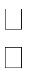  Тема II: Социологија рада  (оквирно 4 наставна часа)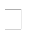 Тема III: Друштвена структура и систем  (оквирно 10 наставних часова)Тема IV: Појединац, култура и личност (оквирно 9 наставних часова)Тема V: Глобализација и еколошки проблеми (оквирно 4 наставна часа)ИЗБОРНИ ПРОГРАМДЕМОКРАТИЈА И ЉУДСКА ПРАВАИЗБОРНИ ПРОГРАМЛИКОВНА КУЛТУРАСАДРЖАЈИ И ОПЕРАТИВНИ ЦИЉЕВИ/ИСХОДИ ПРОГРАМАОпшти дио Теме: - шта је умјетност; умјетност у простору и времену; умјетност и друштво.-ликовна умјетност (појам, значај, основни елементи визуeлног језика, принципи ликовног обликовања, композиција) -ликовне техникеЛиковна дјела и споменици културеТеме: Ликовна умјетничка дјела од самих почетака ликовног стваралаштва до данас (праисторија, умјетност древних цивилизација, античка умјетност, средњовјековна умјетност, исламска умјетност)Унутар предвиђеног наставног садржаја неопходно је укључити и вјежбе креативног изражавања, које се односе на наставне јединице, а осмишљене су као помоћ ученицима да кроз самостални рад сазнају основне приниципе ликовног обликовања, композицијска правила и стилске карактеристике поједине епохе, цивилизације или индивидуалног умјетничког дјела.ИЗБОРНИ ПРОГРАММУЗИЧКА КУЛТУРАТема:  Репетиторијум наставних садржаја из претходних разреда:  1. Барокна и класична опера, 2. Основне карактеристике романтизма и развој опере у првој половини XIX вијека у Француској, Њемачкој и Русији. Тема:  Музичко-сценска музика XIX вијека  1. Вагнерова реформа опере,  2.  Италијанска опера – Ђузепе Верди, 3. Веристи,  4. Опера у Француској,  5. Оперета  Тема: Њемачка и француска музика друге половине XIX вијека: 1.  Јоханес Брамс и Антон             Брукнер,  2. Густав Малер и Рихард Штраус,  3. Сезар Франк и Камиј Сен-Санс Тема: Националне школе у  XIX вијеку:   1. Опште карактеристике националних школа, 2. Рани романтизам у Русији и руска Петорка, 3. Петар И. Чајковски Тема: Музички периоди: 1. Барок и класика, 2.
   Основне карактеристике позног романтизма и њени представници, 3. Импресионизам у
   музици.Тема: Умјетничка музика у првој половини XX вијека: 1. Опште карактеристике епохе, 2. Експресионизам у музици, 3. Нове националне школе, 4. Нео-правци у европској
музици XX вијека Тема: Путеви развоја блуза, џеза, рока и популарне забавне музике у свијету: 1. Кратка историја блуза, 2. Увод у историју џеза, 3. Поп и рок музика 50-их и 60-их година, 4. Поп и рок музика 70-их година, 5. Поп и рок музика 80-их година, 6. Поп и рок музика 90-их година и на почетку новог вијекаИЗБОРНИ ПРОГРАМСПОРТСКА КУЛТУРАНапомена: Зависно од услова рада дозвољава се наставнику да прерасподијели фонд наставних часова у оквиру спортских игара.Минимални образовни захтјеви:Атлетика: трчање на (50)м за ученике и ученице; скок удаљ (увис) и бацање кугле – на резултат.Вјежбе на справама и тлу: ученици: наставни садржаји програма вјежби на тлу, прескок, једна справа у упору или једна справа у вису; ученице: наставни садржаји програма вјежби на тлу, прескок Изборни програм: Спортска играОперативни циљеви/Исходи учењаСадржаји програма/ПојмовиКорелација са другим наставним предметимаУченик треба да:познаје гласовни систем српског књижевног језика;правилно артикулише гласове;разликује глас и фонему;разликује фонетику и фонологију;познаје фонолошки систем српског књижевног језика;познаје гласовне промјене и законе и правилно их примјењује приликом говора и писања;познаје алтернације у српском књижевном језику.зна да класификује ријечи у врсте;зна граматичке категорије ријечи;влада врстама ријечи, њиховим обличким промјенама  и знања примјењује анализирајући реченице.Ученик познаје падежни систем:познаје значење и функцију падежних облика и приједлошко- падежних конструкција и правилно их употребљава у говору и писању;разумије падежну синонимију и примјењује је;разумије значење термина поливалентност падежа и објашњава га;уочава грешке у употреби падежа и приједлошко-падежних конструкција;разумије појам и врсте конгруенције;самостално коригује текст.Гласовни систем српског књижевног језика.Фонема. Графема и фонема. Говорни и писани језик.Фонолошки систем српског књижевног језика.Фонетика, фонологија.Гласовне промјене и закони.МорфологијаВрсте ријечи.Промјенљиве и непромјенљиве ријечи. Морфолошке и класификационе категорије ријечи.Падежни систем.Појам падежног система и приједлошко-падежних конструкција. Основне именичке, придјевске и прилошке вриједности падежних, односно приједлошко-падежних конструкција.Падежна синонимијаПадежна поливалентностКонгруенцијаСтрани језициСтрани језициУченик уочава и разумије однос простих реченица у сложеној:Ученик треба да:разликује комуникативне и предикатске реченице;познаје морфосинтаксичке ријечи;одреди синтаксичке јединице и њихову функцију;познаје основне конструкције предикатских реченица;примјењује правилну    интерпункцију;изражава мисао на више начина користећи различите врсте реченица;уочава и разумије врсте односа простих реченица у сложеној;уочава различите врсте реченица и њихову информативну и стилску вриједност.СИНТАКСАРеченични чланови. Систем зависних реченица. Систем независних реченица.Реченице у ширем смислу (комуникативне реченице) и реченице у ужем смислу (предикатске реченице).Ријечи (лексеме и морфосинтаксичке ријечи)Синтагма. Врсте синтагми (именичке, придјевске, прилошке, глаголске синтагме).Основне конструкције (и њихови модели) предикатске реченице: субјекатско-предикатска конструкција; рекцијске конструкције (с правим и неправим oбјектом); копулативне конструкције (с именским и прилошким предикативом), конструкције са семикопулативним глаголима (допунским предикативима).Прилошке одредбе. Безличне реченице. Реченице с логичким (семантичким) субјектом. Реченице с пасивном конструкцијом. Реченице с безличном конструкцијомВрсте зависних и независних реченица.Страни језициУченик треба да:познаје значењски (семантички) и формални однос међу лексемама;уочи и одреди стилску вриједност лексеме;познаје крактеристике поетске лексике;познаје основне принципе творбе ријечи.ЛексикологијаСинонимија, антонимија, полисемија и хомонимија; метафорична и метонимијска значења.Лексика и функционални стилови:дијалектизми и регионализми; архаизми и историзми;неологизми; жаргонизми; вулгаризми. Ријечи из страних језика и калкови (дословне преведенице) и однос према њима.Творба ријечи: извођење, слагање, комбинована творба, творба претварањем: сложенице, полусложенице.     Страни језициОперативни циљеви/Исходи учењаСадржаји програма/ПојмовиКорелација с другим наставним предметимаУченик усваја правописну норму српског језика:познаје и досљедно примјењује правописну норму..Правописни принципи српског књижевног језика    Страни језициОперативни циљеви/Исходи учењаСадржаји програма/ПојмовиКорелација с другим наставним предметимаученик усавршава способност успјешне усмене и писмене комуникације;оспособљава се да  самостално изради есеј и матурски рад.Облици писменог изражавања: есејОбликовање есејистичке грађеПисање матурског радаСоциологијаФилозофијаРачунарство и информатикаученик познаје историју српског језика;ученик познаје развој књижевног српског језика те књижевни рад Вука Стефановића Караџића (реформа језика и правописа).Историјски развој српског језикаРад Вука Стефановића Караџића   Страни језици    ИсторијаОперативни циљеви / Исходи учењаСадржаји програма/ПојмовиКорелација са другим наставним предметимаученик познаје и примјењује различите методе проучавања књижевних текстова:ученик влада периодизацијом књижевности;сврстава писце у одређени књижевноисторијски  контекст; стилски вреднује дјела;познаје основне одлике и представнике књижевности од старог вијека до савремене књижевности; познаје појмове из теорије књижевности и примјењује их при анализи књижевних дјела;развија способност  самосталног тумачења књижевних дјела бирајући их у складу са  својим сензибилитетом.Теорија књижевности- књижевнотеоријски појмовиКњижевност старог вијекаКњижевност средњег вијекаНародна књижевностКњижевност хуманизма и ренесансеПросвјетитељствоРомантизамРеализамМодернаСавремена књижевност(вријеме и простор, опште одлике епохе, представници, језик и стил)Књижевна дјела по избору ученика  Историја  Ликовна култура  Музичка култура  Филозофија  Страни језици  СоциологијаТемаОквирни број наставних часовамјесечноПрограмски садржајиTenses in English 3Понављање и систематизација глаголских времена British and American English3Слушање и препознавање варијатета енглеског језикаEnglish structures 4Hipothesizing, reduced infinitives, avoiding repetition, reporting with passive verbs – distancing the facts, Literature – Short stories 3Читање и анализа кратких прича или одломака познатих британских / америчких писацаWriting essays 4Начин писања есеја на енглеском језику на одређену темуLiterature – Poetry3Читање, анализа и писање поезије Writing reviews2Рецензија књиге или филмаVocabulary3  Идиоми, хомоними, хомофони, фразални глаголи, ријечи које изазивају забуну у разумијевањуОперативни циљеви / Исходи учењаСадржаји програма / ПојмовиКорелација са другим наставним предметимаЧИТАЊЕ И РАЗУМИЈЕВАЊЕ (Б2+/Ц1)Ученици ће моћи/знати да:покажу разумијевање кључних идеја оригиналног текста које су презентоване директно или се подразумијевајупокажу размијевање мотивисаности ликова и утицаја донијетих одлука на развој радње неког књижевног дјела, да покажу разумијевање метафоре у књижевном текстуLANGUAGE LEVELWord pairsSynonyms in context Homonyms, homophnesVerbsTenses (present, past, future tenses) simple and continuousPassive Voice (present, past, future)infinitives Phrasal verbs / prepositions Expressing wishesКорелација са свим наставним предметима који се изучавају у четвртом разреду.Знања која се стичу у оквиру ових предмета доприносе бољем и успјешнијем развијању вјештина и постигнућа у области изучавања страног језика.СЛУШАЊЕ И РАЗУМИЈЕВАЊЕ (Б2+/Ц1)Ученици ће моћи/знати да:покажу разумијевање говорног и стандардног језика о познатим и мање познатим темама из личног или друштвеног живота, да покажу разумијевање смисла и уоче битне информације слушаног садржајауоче ставове, мишљења и идеје које нису еxплицитно  изговоренепокажу разумијевање сложенијих излагања из области образовања или неке стручне областиWORD FORMATION SENTENCE LEVELReported Speech – Sequence of TensesConditional clauses – 0,1,2,3 conditionals, Mixed conditionalHypothesizingIdiomsMetaphorsSpoken English expressions Linking and commenting ГОВОР  (Б2+/Ц1)Ученици ће моћи/знати да:прилагоде сопствени исказ одговарајућем језичком региструСамостално учествују у разговоруРазмјењују ставове и мишљења у току разговора о различитим темамаизнесу своје мишљење или коментаре и образложе ихПрипреме и изведу краће излагање уз пропратне илустрацијеПрипреме и на јасан начин изложе предавање, дајући разлоге за и против неког стајалишта и износећи предности и недостатке различитих ставова/могућностиПИСАЊЕ (Б2+/Ц1)Ученици ће моћи/знати да:Користе одговарајући регистар у писању различитих врста текста (писма, резиме, чланак, извјештај, причу и слично)користе одговарајуће  структуре и вокабулар у писањуПравилно структурирају текст јасно и логички повезујући идеје користећи одговарајућа језичка средства, пишу критички осврт неког књижевног дјела, позоришне представе или филмаНапишу есеј или извјештај, методично градећи аргументацију уз наглашавање битних детаља и/или наводећи предности и недостатке ставова и мишљењаизврше синтезу информација и аргумената прикупљених из различитих извора    Literature (B2+/C1)Садржано у наставним јединицамаТЕМАПРОГРАМСКИ САДРЖАЈКонтактиМедији, интервјуиПрославеДоговарање састанка, планирање и организовање прославаМобилностПутовања, кретање по граду и селу, излети, врсте смјештаја на путовањимаСтановањеУређење стамбеног простора, облици становањаЗанимање и образовањеШколски и образовни системи, стипендије, студиј у иностранству, пријаве, биографија, огласи за посао, на радном мјестуКултура, умјетност, музикаПредставници из земаља њемачког говорног подручја, савремени умјетници, бендовиНовацКонзументско друштво, улога новца, куповина на интернетуЦјеложивотно учењеФазе учења, формално и неформално образовање, понуде у оквиру неформалног образовања, трошкови образовања и додатне едукацијеОперативни циљеви / Исходи учењаСадржаји програма /Појмови Продукција и интеракција – усмено
Ученик ће моћи да:
 прича о већини тема из свакодневног живота (породица, хоби, интереси, посао, путовања, актуелни догађаји), прилично течно и без честих прекида, захваљујући великом репертоару ријечи и израза, понекад и уз помоћ описивања;
 у познатим, предвидљивим ситуацијама зна на разне начине употријебити широк спектар једноставних језичких средстава да би изразио најбитније од оног што би желио рећи; ако се јаве потешкоће приликом говора, да поново започне реченицу и сам исправи властите грешке; у мање предвидљивим ситуацијама прилагоди свој начин изражавања;  се релативно течно и разумљиво изражава, правећи паузе, да би оно што жели рећи испланирао или исправио, прије свега ако говори дуже вријеме;  се изражава о општим темама при чему код компликованијих садржаја или у мање познатим ситуацијама прави грешке које не ометају разумијевање; једноставно и јасно опише ствари и личности које су у кругу његовог интересовања;  опише своје снове осјећања, циљеве; образложи и објасни, своје погледе, планове, радње;  разумљиво говори о свакодневним и специјалним темама из властитог искуства и да изрази и образложи своје мишљење;  разумљиво опише како се нешто прави или ради; објасни како се припрема неко јело; прича о својим искуствима и догађајима и својој реакцији о некој њему непријатној ситуацији;  аргументовано износи идеје и информације - може да учествује у свакодневним разговорима, ако се говори разговјетно, али понекад мора захтијевати да му се неке ријечи и изрази понове.  одговори у складу са ситуацијом на многа питања и да обавјештења; води препирку, да образложи свој став, да наведе аргументе и противаргументе;  некоме нареди, да замоли;   уз мало труда учествује у разговору са више изворних говорника, ако саговорници прилагоде свој језик и темпо говора;  се укључи у разговор о познатој теми;  савјетује, да се жали, да води разговор у полицији, да затражи визу, да код неке службе замоли за информацију;  говори о својим плановима и намјерама и да их образложи; образложи своју наклоност или ненаклоност према нечему;  се распита како да уз помоћ градског саобраћаја дође до неког мјеста у граду,  комуницира у установама,  изрази осјећања као изненађење,  објасни како је дошло до неспоразума; изрази љутњу;  води припремљени интевју;  провјери конкретне информације и потврди их.Акценат и интонација
Ученик ће бити способан да:
говори јасно и разумљиво, тако да саговорник упркос препознатљивом страном акценту и повременим грешкама у изговору ријетко има потребу да тражи да му се нешто понови.Продукција и интеракција - писмено
Ученик ће моћи да:
  захваљујући великом репертоару ријечи и израза пише разумљиве текстове о већини тема из свог свакодневног живота и круга свога интересовања (породица, хоби, интереси, посао, путовања, актуелни догађаји); Ученик ће знати да  опише своје снове, осјећања и циљеве;  напише састав о неком филму, роману и да изрази своје мишљење о томе;  пише о својим искуствима на путовању и да их коментарише, као и да опише своју реакцију и мишљење;  пише о неком концерту и да изрази љутњу због слабог звука;  опише школски систем у својој земљи,  пише о свом ставу, пише о појединостима неке непредвиђене ситуације;  саставља сам једноставне текстове;  прави забиљешке које ће му касније бити довољне;  припреми реферат користећи најважније информације из неког текста;  у приватној кореспонденцији пише о осјећањима, новостима, догађајима;  се у једноставним ситуацијама писмено обрати полицији, банци, пошти;  помоћу електронске поште или факса резервише путовање, хотелску собу;  напише позивницу, опомену, да испуни формулар;  пренесе поруке, да саопшти резултате;  пренесе и објасни кратке једноставне стручне информације;  напише биографију и пријаву за стипендију, посао;  састави оглас и реагује на огласе и да тражи детаљнија објашњења;  преиспита информације и да их потврди;Рецепција усмено
Ученик ће знати: захваљујући познавању великог броја ријечи и израза разумије многе текстове тематски везане за свакодневни живот (породица, хоби, интересовања, путовања, дневни догађаји);  у дужим текстовима разумије главне и појединачне информације ако се говори стандардним језиком о познатим темама;  разумије разговор између изворних говорника, ако они говоре стандардним језиком о познатим темама (утакмица, поруке преко телефона, обавјештења на жељезничкој станици, аеродрому, тржном центру;  разумије главне информације о неком граду од стране туристичког водича;  разумије неки реферат о теми која му је донекле већ позната;  разумије кратке једноставне приче са радија или ЦД-а;  у великој мјери пратити телевизијски програм (дневник, вијести, обавјештења о природним катастрофама, путописе, главну идеју неког позоришног комада);  разумије обавјештења која добије у банци, пошти, општини;  на настави разумије информације у вези са припремом за испит;  разумије људе који причају о неким личним ситуацијама и догађајима.Рецепција писмено
Ученик ће знати:
 захваљујући богатом ријечнику разумије многе текстове са тематиком из свакодневног живота и круга његовог интересовања (породица, хоби, пријатељи, путовања, дневни догађаји);  разумије разна упутства (у вези са употребом лијека, да разумије упутства на аутомату за куповање возних карата;  разумије бајку и поуку из бајке,  разумије омладинске романе и остале који су писани лакшим стилом;  разумије информације из текстова који су намијењени јавности (о кућном реду у школи и на другим мјестима – на базену, како разврстати отпад,  разумије који су му документи потребни за добијање неких дозвола;  разумије уговор о изнајмљивању стана, о цијени, опреми, положају стана;  у електронским часописима нађе обавјештења о ономе шта га интересује...Усмено и писмено посредовање – превођењеУченик ће знати усмено превести са њемачког на српски језик и обратно за пријатеље родбину, стране госте и слично изјаве и кратка писана и усмена саопштења ако се ради о њему познатим темама написаним или изреченим једноставним језиком; Уколико се ради о њему мање познатој теми, то ће моћи учинити уз додатна питања и објашњења.
Знање о језику:
Ученик треба да познаје основне принципе граматичке и социолингвистичких компетенција.Именице: Творба именицаГлаголи:Глаголи са приједлозима, фразални глаголи,пасив,конкурентни облици пасива,коњунктив IIПридјеви:	-Придјевска деклинацијаПриједлози:-Временски приједлози -Локални приједлозиВезници:Узрочни и допусни односиРјечце:Модалне рјечцеРеченица:Положај елемената у независној и зависној реченициWerden + ИнфинитивNicht/nur – brauchen...zuФиналне реченицеРелативне реченицеЛектира:Ученици читају- најмање једну пјесму- -најмање једну причу (краћу или дужу)- скраћене верзије дјела из њемачке књижевности (по избору наставника или ученика и у складу са библиотечким фондом)Филм:Препоручује се гледање најмање једног њемачког филма у току школске године, прикладног за њихов узраст уз обраду истог.Пројекти/презентације:Ученици додатно истражују теме и области које се обрађују на наставном часу, те их излажу осталим ученицима у виду презентације (најмање једна презентација током школске године).Препорука 1.:Обрада слободне теме у складу са планираним избором студијаПрепорука 2.:Текстове за читање и слушање из уџбеника повремено замијенити актуалним изанимљивијим.Препорука 3.:Коришћење рјечника.ЦИЉЕВИ И ЗАДАЦИЦиљ наставе латинског језика је оспособити ученика да:
- уочи, спозна, разумије и препозна језичку грађу латинског језика;
- учи основе латинског језика упоређујући га са српским језиком као темељeм учења сваког страног језика;
- упозна и разумије цивилизацијски контекст у којем та грађа постоји као преносилац одређених обавијести;
- разумије једноставније (краће) текстове на латинском језику те да их може превести на српски језик без употребе рјечника;
- савлада латинску стручну терминологију у савременим језицима;
Задаци:
- понављање гласовног састава, писма, изговора;
- усвајање анализе реченице и граматичке анализе ријечи (морфосинтаксичка анализа);
- усвајање основних граматичких елемената и основног вокабулара, најзначајнијих ријечи потребних за самостално превођење;
- оспособљавање ученика за читање и разумијевање, језичку анализу и превођење краћих латинских текстова без употребе рјечника;
- упоредити и повезати граматику српског и латинског језика, односно страног и латинског језика;
- самостално или уз помоћ наставника састављати кратке реченице, попуњавати текст или повезати дијелове текста;
- исказати свој утисак о тексту, позивати се на сам текст и интерпретирати га својим ријечима (на српском језику) реферирајући на ситуације из окружења;
- усвојити одређени фонд ријечи и израза релевантан за будуће образовање и боље разумијевање терминологије у свим доменима живота;- препознати повезаност прошлости и садашњости уочавајући сличности и разлике у културама;
- развијати интересе за античку културу и цивилизацију;
- уочавати вриједности споменика античке културе и развијати интересе за изучавање баштине латинског језика на подручју Босне и Херцеговине;
- савладати одређен број латинских изрека, термина, скраћеница који су се до данас задржали у говору и стручној терминологији и дио су опште културе;ОЧЕКИВАНИ
ИСХОДИ
УЧЕЊАУченик:- је способан правилно писати и читати латинске ријечи и реченице;
- самостално одређује врсте ријечи и разликује номиналне и вербалне категорије;
- правилно наводи промјењиве врсте ријечи;
- способан је деклинирати именице и придјеве;
- способан је коњугирати глаголе;
- правилно одређује функције ријечи у синтагмама / реченицама;
- повезује латинску граматику са граматиком српског и страних језика;
- самостално преводи реченице и краће текстове;
- усваја одређени фонд ријечи;
- познаје основе античке цивилизације;
- цитира и употребљава изреке у конкретним ситуацијама;КОРЕЛАЦИЈА СА
ДРУГИМ НАСТАВНИМ
ПРЕДМЕТИМА- српски језик и књижевност, страни језици;
- историја и остале друштвене науке;
- биологија и остале природне науке;Оперативни циљеви / Исходи учењаСадржаји програма / Појмови Корелација са другим наставним предметима   Ученик треба да: • Рјешава задатке са двије или више апсолутних вриједности и, по потреби, дискутира.   Једначине и неједначине са апсолутним вриједностима Важније неједнакости ИнформатикаОперативни циљеви / Исходи учењаСадржаји програма / Појмови Корелација са другим наставним предметима    Ученик треба да: • Примјењује квадратну једначину на рјешавање      ирационалне једначине и неједначине. Користи     методу увођења (смјеном) нове промјенљиве. Ирационалне једначине - сложенији   Типови. Коријен функција као  инверзне квадратне. Ирационалне  неједначине у скупу -.Геометрија, економија- рјешавање проблема у оптимизацијиОперативни циљеви / Исходи учењаСадржаји програма / Појмови Корелација са другим наставним предметима   Ученик треба да: • Примјењује квадратну једначину, особине   квадратне и експоненцијалне функције  на   рјешавање експоненцијалних једначина и   неједначина. Усваја чињеницу да је логаритамска функција инверзна експоненцијалној.  Користи методу увођења (смјеном)   нове промјењљиве. Рјешава комбиноване задатке са претходним темама. Експоненцијална функција.Експоненцијалне једначине.Експоненцијалне неједначине.Физика -радиоактивни распадБиологија -размножавањебактерија - раст култураЕкономија - каматни рачунОперативни циљеви / Исходи учењаСадржаји програма / Појмови Корелација са другим наставним предметима   Ученик треба да: • Примјењује квадратну једначину, особине   квадратне, експоненцијалне и логаритамске    функције  на рјешавање  логаритамских   једначина и неједначина.  Усваја чињеницу да је логаритамска функција   инверзна експоненцијалној  Користи методу увођења (смјеном)   нове промјењљиве.  Рјешава комбиноване задатке    са претходним темама.Правила логаритмовања. Логаритамска  функција..Логаритамске једначине.Логаритамске неједначине.Физика -радиоактивни распадБиологија -размножавањебактерија - раст култураЕкономија - каматни рачунОперативни циљеви / Исходи учењаСадржаји програма / Појмови Корелација са другим наст. предметима   Ученик треба да: • Израчуна вриједност тригонометријске функције свођењем на први квадрант.   Рјешава тригонометријске  једначине и    неједначине примјеном тригономтријске   кружнице, квадратних једначина и неједначина.   Користи методу увођења (смјеном)   нове промјењљиве.   Рјешава комбиноване задатке    са претходним темама.Дефиниција тригонометријских функција на кружници.Периодичност, парност (непарност) тригонометријских функција. Свођење сложенијих једначина и неједначина на основни облик.Инверзне тригонометријске функције у једначинама и неједначинама.Физика -електродинамика- осцилације и таласиОперативни циљеви / Исходи учењаСадржаји програма / Појмови Корелација са другим наставним предметима   Ученик треба да: •  зна скицирати графике функција са апсолутном вриједношћу. Елементарне и сложеније функције.Наћи запис функције без апсолутне вриједности Одређивање , нула, екстрема функција тј. тачака које припадају графику.Статистика ЕкономијаОперативни циљеви / Исходи учењаСадржаји програма / Појмови Корелација са другим наставним предметима   Ученик треба да: • Примјењује особине детерминанте на њено рачунање; • Примјењује Крамерово правило на системе с параметром.Детерминанте 2. и вишег реда и њихове особине.(Лапласов развој) Рјешавање система Крамеровим теоремом. Информатика  Економија Оперативни циљеви / Исходи учењаСадржаји програма / Појмови Корелација са другим наставним предметима   Ученик треба да: • проба из  информатора да нађе задатке који ће се    групним радом рјешавати у циљу   спремања пријемног испита из математике • Предлаже теме за израду матурског рада заједно.• Ради задатке за полагање матурског испита на дати приједлог задатака.• Користећи класичну дефиницију вјероватноће и уз помоћ комбинаторних принципа одреди вјероватноћу догађаја.   Информатори са факултета.Рад на на изради матурског рада са консултацијама у току израде.Задаци за полагање матурског испита. Класична дефиниција вјероватноће.Простор узорака.Српски језик и књижевност,(Израда семинарских радова)Оперативни циљеви / Исходи учења Садржаји програма /Појмови Корелација са другим наставним предметимаУченик треба да:• разликује вектор положаја материјалне тачке, вектор помјераја, путању и пут,  транслаторно, кружно, ротационо кретање;• прикаже кретање на различите начине:   табеларно, графички и формулом;• дефинише и уочава разлику између средње и тренутне брзине,    средњег и тренутног убрзања, те разликује  кретање према облику путање, према брзини и убрзању;• црта, користи и тумачи  графике В=В(т); с=с(т);    а=а(т) за различите     врсте кретања и на  основу В=В(т) графика     рачуна пређени пут;• дефинише кружно    кретање и  разликује величине     везане за  кружно кретање (период,  фреквенција, угаона     брзина, угаоно убрзање,  центрипетално убрзање,  укупно убрзање);Механичко кретање  (материјална тачка,  референтни систем,  вектор положаја,  помјерајa, путања и пут);  транслаторно и  кружно кретање.• Брзина (средња и  тренутна).• Нерелативистички закон  слагања брзина.• Убрзање (средње и  тренутно).• Равномјерно  праволинијско кретање.  Равномјерно  промјенљиво     праволинијско кретање.• Кружно кретање.  Величине којима се  описује кружно кретање  (брзина и убрзање,  угаони помјерај,  угаони помак, угаона  брзина, угаоно  убрзање).• Равномјерно кружно  кретање. Период и  фреквенција.  Равномјерно  промјенљиво кружно  кретање. Укупно  убрзање.• Ротационо кретање  тијела. Величине којима  се описује ротационо     кретање. Аналогија    транслаторног и    ротационог кретањаАнимације и демонстрациони огледи:пхет. симулацијеColoradowww.vascak.czМатематика,ИнформатикаОперативни циљеви / Исходи учењаСадржаји програма /Појмови Корелација са другим наставним предметимаУченик треба да:• разумије однос силе, масе    и убрзања,• разумије шта је узрок  промјени импулса тијела;• разумије разлику између  импулса тијела и импулса  силе;• формулише Њутнове  законе;• примјењује Њутнове    законе;• примјењује једначину  транслаторног кретања  (Други Њутнов закон) • разумије појам    инерцијалне силе;• разликује статичко од  динамичког трења;• користи симулације у    вези са Њутновим    законима  и силом трења;• разумије природу силе  трења (сила трења је  посљедица     електромагнетне  интеракције);Први и Други Њутнов   закон механике.    Сила, маса и импулс    тијела.• Трећи Њутнов закон.• Трење (мировања,   клизања и котрљања).• Центрипетална сила.• Инерцијални     референтни  системи. Једначина  транслаторног кретања у  инерцијалном систему.    Једначина     транслаторног  кретања у  неинерцијалном     систему.Анимације и демонстрациони огледи:пхет.симулацијеColoradowww.vascak.czМатематика,ИнформатикаОперативни циљеви / Исходи учењаСадржаји програма /Појмови Корелација са другим наставним предметимаУченик треба да:• схвати појам чврстог  (крутог) тијела;• разликује момент силе,  момент инерције и    момент  импулса тијела;• наводи примјере  ротационог кретања у  којима се одржава     момент импулса;• рјешава једноставније  проблеме у вези са  ротационим кретањем;• користи симулације у     вези са   ротационим кретањем.Момент силе.• Момент инерције.• Штајнерова теорема.• Момент импулса.  Основни закон динамике  ротације.Анимације и демонстрациони огледи: пхет.симулацијеColoradowww.vascak.czМатематика,ИнформатикаОперативни циљеви / Исходи учењаСадржаји програма /Појмови Корелација са другим наставним предметимаУченик треба да:• примјењује слагање и  разлагање сила у  конкретним примерима;• објасни услове     равнотеже;    Слагање сила истих и   различитих праваца.   Разлагање сила.• Слагање паралелних  сила.Тежиште тијела.• Динамичка и статичка  равнотежа тијела.  Услови равнотеже  тијела. Стабилност  равнотеже.  Анимације и демонстрациони огледи: пхет.симулацијеColoradowww.vascak.czМатематика,ИнформатикаОперативни циљеви / Исходи учењаСадржаји програма /Појмови Корелација са другим наставним предметимаУченик треба да:• формулише Кеплерове  законе;• примијени трећи Кеплеров  закон на одређивање     удаљености  планета;• формулише Њутнов     закон  гравитације и разумије  његову универзалност;Кеплерови закони.• Њутнов закон  гравитације. Јачина  гравитационог поља.• Земљина тежа. Тежина  тијела. Бестежинско  стањеКретања у пољу силе Земљине теже:- Слободан пад.  - Вертикални хитац.  - Коси хитац.  - Хоризонтални хитац.Анимације и демонстрациони огледи: пхет.симулацијеColoradowww.vascak.cz Математика,ИнформатикаОперативни циљеви / Исходи учењаСадржаји програма /Појмови Корелација са другим наставним предметимаУченик треба да: • наведе примјере    трансформације    кинетичке и    гравитационе    потенцијалне енергије    тијела у механички рад;  представља рад    графички  (када је сила константна     и када је сила     промјенљива)Механички рад.•  Кинетичка енергија   тијела. Рад и кинетичка   енергија.• Снага. Степен корисног  дејства машине.• Потенцијална енергија  гравитацине интеракције  (у близини Земље и на  великом растојању од  Земље). Референтни    ниво или референтна    тачка.• Потенцијална енергија  еластичне опруге.Анимације и демонстрациони огледи: пхет.симулацијеColoradowww.vascak.cz Математика,ИнформатикаОперативни циљеви / Исходи учењаСадржаји програма /Појмови Корелација са другим наставним предметимаУченик треба да:дефинише унутрашњу енергијуразликује унутрашњу енергију и  промјену унутрашње      енергије  разликује температуру и     топлотуобјасни специфичне топлотне   капацитете разумије први принцип   термодинамикеграфички приказује рад гаса у пВ–дијаграму    у различитим   процесимаразликује специфични топлотни  капацитет гаса при     сталном притиску и при сталној запреминиобјасни како настају адијабатски  процеси и да наведе       примјере за  такве процесеразликује повратне и неповратне   процесе у гасупротумачи други принцип   термодинамикеУнутрашња енергија.    Промјена унутрашње     енергије.    Количина топлоте.    Топлотни капацитет          тијела.Специфични топлотни     капацитети.        Калориметар.Први принцип     термодинамике. Рад        идеалног     гаса при изопроцесима.Топлотни капацитети гасова.Адијабатски процеси.    Поасонова једначина.Повратни и неповратни     процеси. Ентропија.        Други принцип      термодинамике.Анимације и демонстрациони огледи:пхет. симулацијеColoradowww.vascak.czАдијабатски процеси   (компресија, експанзија).МатематикаИнформатикаБиологијаОперативни циљеви / Исходи учењаСадржаји програма /Појмови Корелација са другим наставним предметимаУченик треба да:разумије и примијени једначину   континуитетаразликује три притиска у   флуидупримијени Бернулијеву  једначину Стацинарно протицање    флуида. Једначина    континуитета. Бернулијева једначина.Примјена Бернулијеве     једначине. Анимације и демонстрациони огледи:пхет.симулацијеColoradowww.vascak.czВисински притисак   (У-цијев).Динамички притисак.Бернулијева једначина   (Питоова цијев).      Математика      Информатика      ХемијаОперативни циљеви / Исходи учењаСадржаји програма /Појмови Корелација са другим наставним предметимаУченик треба да:објасни елементарну количину   наелектрисања, количину   наелектрисања и   наелектрисавање тијелаобјасни Кулонов     законграфички представи електрично  поље помоћу линија     силе и дефинише јачину     електричног пољаизведе формулу за рад силе у електричном пољудефинише електрични  потенцијал тачкастог  наелектрисања и     електрични напонобјасни релацију између јачине хомогеног електричног поља и   напонаобјасни електрични капацитет   изолованог металног   проводникаобјасни капацитет плочастог   кондензатораизведе формуле за еквивалентни   капацитет редне и   паралелне   везе кондензатора и       наведе   карактеристике оваквог   везивања кондензатораобјасни енергију и густину енергије електричног пољаКоличина наелектрисања.   Електростатичка сила.   Кулонов закон.Јачина електричног поља. Линије силе.Рад у електричном пољу.   Електрични потенцијал      и напон.Промјена потенцијала.Веза између јачине хомогеног   електричног поља и       напона.Електрични капацитет.   Електрични кондензатор.Везивање кондензатора.Енергија и густина енергије   електричног поља.  Анимације и демонстрациони огледи:пхет.симулацијеColoradowww.vascak.czНаелектрисавање тијела.Линије силе електричног поља.Зависност капацитативности   од растојања између      плоча кондензатора са ваздухом и са неким чврстим диелектриком    МатематикаИнформатикаБиологијаОперативни циљеви / Исходи учења Садржаји програма /Појмови Корелација са другим наставним предметимаУченик треба да:разумије да је електромоторна   сила извора струје мјера       за уложену енергију      унутар изворадефинише јачину и густину   електричне струјеобјасни природу електричне   отпорности металног   проводника према      класичној теоријиобјасни трансформацију   електричне енергије       изражену   Џуловим закономразумије да су Кирхофова   правила посљедица      закона одржањапримијени Кирхофова правила на   струјна кола са две      струјне контуреобјасни релацију између   утрошене електричне      енергије и   снаге потрошачаразликује проводљивост   електролита и      проводљивост   металног проводникаобјасни Фарадејев закон   електролизе и њену      примјенуразликује несамостално и самостално пражњење у гасовимаНастанак електричне струје.   Електромоторна сила и      напон.Јачина и густина струје.   Електрична отпорност и   проводљивост. Омов       закон.Џулов закон. Омов закон за просто коло.Кирхофова правила.Везивање отпорника.Рад и снага електричне струје.Електролитичка дисоцијација.Проводљивост електролита.   Фарадејев закон       електролизе.Проводљивост гасова.    Јонизација гасова.Несамостално пражњење.     Гајгеров бројач.Самостално пражњење. Плазма.Анимације и демонстрациони огледи:пхет.симулацијеColoradowww.vascak.czДиректна и инверзна веза двије батеријеОмов закон за дио и за цијело струјно коло.Електрична отпорност    проводника.Електрична проводљивост    електролита.МатематикаИнформатика    Хемија БиологијаОперативни циљеви / Исходи учења Садржаји програма/Појмови Корелација са другим наставним предметимаУченик треба да:дефинише магнетну индукцију и магнетни флуксграфички представи магнетна поља праволинијског струјног проводника, кружног навојка и соленоида и објасни формуле за магнетну индукцију наведених струјних проводникаодређује правац, смјер и интензитет Лоренцове силе у различитим случајевимаодређује правац, смјер и интензитет Амперове силе у различитим случајевимаобјасни особине парамагнетика, дијамагнетика и феромагнетикарјешава задатке у вези са магнентим пољем струјних проводника и задатке у вези са дјеловањем мегнетних сила  Магнетно поље у вакуму. Магнетно поље струјног проводника и калема.  Лоренцова сила.    Кретање     наелектрисаних    честица у магнетном   пољу.Проводник са струјом у магнетном пољу. Амперова сила.Својства материје у магнетном пољуАнимације и демонстрациони огледи:пхет.симулацијеColoradowww.vascak.czЕрстедов оглед   (струјни проводник и       магнетна игла).Магнетно поље струјног   проводника, соленоида      и електромагнета (са       опиљцима гвожђа).Амперова сила   (дјеловање магнетног      поља магнета на      лагани калем кроз      који се пропушта струја).МатематикаИнформатикаОперативни циљеви / Исходи учења Садржаји програма /Појмови Корелација са другим наставним предметимаУченик треба да:опише појаву електромагнетне индукцијеформулише Фарадејев закон електромагнетне индукције и Ленцово правилообјасни закон одржања енергије у појави електромагнетне индукцијеопише међусобну индукцију и самоиндукцијурјешава задатке у којима се примјењује Фарадејев закон електромагнетне индукцијеЕлектромагнетна индукција.  Међусобна индукција и     самоиндукција.Електромагнетна индукција и закон одржања енергије.   Енергија магнетног и      електромагнетног     поља.Анимације: пхет.симулацијеColoradowww.vascak.cz     Електромагнетна       индукцијаМатематикаИнформатикаОперативни циљеви / Исходи учењаСадржаји програма /Појмови Корелација са другим наставним предметимаУченик треба да:дефинише основне величине које описују хармонијске осцилацијеобјасни претварање потенцијалне у кинетичку енергију (и обратно) код линеарног хармонијског осцилатора, и законодржања енергије•	графички представи слагање две осцилације истог правца, фреквенције и амплитуде•	разликује слободне, пригушене и принудне осцилације•	објасни формуле за период математичког и физичког клатна•	наведе ефекте (корисне и штетне) механичке резонанце на примјерима	разликује трансверзалне од лонгитудиналних таласадефинише амплитуду, фреквенцију, период таласну дужину и брзину простирања таласадефинише објективну јачину звука и објасни релацију између субјективне и објективне јачине звукаразликује висину и боју тонаграфички представи линијски спектар једног тонанаброји особине инфразвучних и ултразвучних таласа и примјене ултразвукаОсновне величине које описују хармонијске осцилације:осцилација, период, фреквенција, елонгација, амплитуда.  Линеарни хармонијски     осцилатор. Енергија   осцилатора.  Слагање хармонијских     осцилација истог правца    кретања.Математичко клатно. Физичко клатно.Пригушене и принудне осцилације. Механичка резонанца.  Осциловање тега    окаченог о опругу.  Осциловање клатна.Настанак и врсте таласа. Једначина таласа.Хајгенсов принцип. Одбијање и преламање таласа.   Принцип суперпозиције    таласа. Стојећи талас. Звук. Карактеристике    звука. Спектар звука  Инфразвук и ултразвук.     Примјена ултразвука.Доплеров ефекат у акустици.Анимације и демонстрациони огледи:пхет.симулацијеColoradowww.vascak.czРушење моста у Вашингтону, 1940 *Заштита објеката (солитера, мостова, аеродрома) од механичке резонанце.МатематикаИнформатикаОперативни циљеви / Исходи учењаСадржаји програма /Појмови Корелација са другим наставним предметимаУченик треба да:дефинише начин настанка наизмјеничне струјепримијени Омов закон у колу наизмјеничне струједефинише активну, привидну и укупну снагу наизмјеничне струјеобјасни принцип рада генератора наизмјеничне струјеобјасни принцип рада трансформатораобјасни губитке електричне енергије при преносу на даљинуСинусоидална наизмјенична струја. Ефективне вриједности струје и напона.Термогени, капацитивни и индуктивни отпори у колу наизмјеничне струје. Омов закон.  Снага наизмјеничне струје.  ТрансформаториАнимације и демонстрациони огледи:пхет.симулацијеColorado www.vascak.cz   Испитивање особина    струјних кола.   Електромагнетна      индукција (магнет и     калем).   Отпори у колу      наизмјеничне      струје   Снижавање и    повећавање напона      (трансформатор).МатематикаИнформатикаОперативни циљеви / Исходи учењаСадржаји програма /Појмови Корелација са другим наставним предметимаУченик треба да:конструише лик предмета у равном огледалу, сферном огледалу и танком сочиву користећи карактеристичне зракенаведе особине лика који се добија у сферном огледалу или сочивуобјасни недостатке сочива: сферну аберацију, хроматску аберацију, кому, астигматизам и дисторзијуобјасни лупу и оптички микроскопобјасни интерференцију, поларизацију, дифракцију таласаОдбијање и преламање свјетлости. Индекс преламања.Тотална рефлексија свјетлости. Равна и сферна огледала. Геометријска конструкција ликова код огледала. Једначина сферног огледала.Преламање свјетлости при пролазу кроз сочива. Конструкција ликова код сочива. Једначина сочива.Преламање свјетлости при пролазу кроз оптичку призму.Преламање свјетлости при пролазу кроз планпаралелну плочу.  Интерференција     свјетлости.Дифракција свјетлости на једном отвору. Дифракциона решетка.Поларизација свјетлости. Брустеров закон.Доплеров ефекат у оптици.Апсорпција свјетлости   Дисперзија свјетлости.Анимације и демонстрациони огледи:пхет. симулацијеColorado www.vascak.czКонструкција ликова код сочива.   Недостаци сочива.   Лупа. Микроскоп.   Лик предмета у    сочиву     (оптичка клупа). Интерференција свјетлостиДифракција свјетлости на уском отвору Дифракција ласерског снопа на оптичкој решетки.Поларизација свјетлости (поларизатори).МатематикаИнформатикаБиологијаОперативни циљеви / Исходи учењаСадржаји програма /ПојмовиКорелација са другимнаставним предметимаУченик треба да:зна које су врсте лабораторијског прибора,познаје номенклатуру хемијских материја те шта је све дозвољено у лабораторију.-Врсте материје, смјесе ичисте супстанце.-Одвајање чистихсупстанци.-Елементи и једињења.Физика: Физичкеособине материје иагрегатна стањаОперативни циљеви / Исходи учењаСадржаји програма/ПојмовиКорелација са другимнаставним предметимаУченик треба да зна:-структуру и грађу атома,-распоред електрона поенергетским нивоима(електронским љускама),просторни изглед с и пподнивоа (подљуске),односно орбитале, ипринципе попуњавањаенергетских нивоа (љуски),-писати формуле и једначине те изједначавати хемијске једначине.-Структура атома,енергетски нивоиелектрона и атомскеорбитале, изградњаелектронског омотача,Паулијев принципзабране.-Афинитет атомаелемената премаелектронима, енергијајонизације и коефициент електронегативности.Физика: Структураатома, елементарнечестице и јединицаелементраногнаелектрисања.Математика: рачунскеоперације приизрачунавању апсолутнеатомске масе.Оперативни циљеви / Исходи учењаСадржаји програма/ПојмовиКорелација са другимнаставним предметимаУченик треба да зна:-како се пише матурски рад те концепт израдеИнформатика: познавање рада на рачунару (Wоrdu и Chem officeu) Оперативни циљеви / Исходи учењаСадржаји програма/ПојмовиКорелација са другимнаставним предметимаУченик треба да зна:-везу између електронскеконфигурације и периодног система елемената,-карактеристике метала и неметала,-рећи у којим оксидационим стањима се појављују елементи из 1,2, 13, 14, 15, 16,17 групе у ПСЕ,- особине појединих елемената те каква једињења граде.-ПСЕ-Карактеристике метала-Карактеристике неметала-Метална веза, кристалиметала.-Групе ПСЕ.симболе елемената иформуле једињења.Физика: Понашањенаелектрисанихчестица, кристали икристални системи.Оперативни циљеви / Исходи учењаСадржаји програма/ПојмовиКорелација са другимнаставним предметимаУченик треба да зна:-шта представља симбол, ашта формула,-о угљику као основном градивном елементу органских једињења-појам угљиководоника-Појам валенције и структурне формуле-појам и грађење ковалентне везе-Стереоизомерију-функционалне групе-особине елемената неметала-угљиководоници према засићености-типови хемијских веза-распоред атома или атомских група у молекули, хибридизација-ротација молекула у простору-функционалне групе органских једињењаФизика: просторна оријентација молекулаБиологија: значај органских спојева у природиОперативни циљеви / Исходи учењаСадржаји програма/ПојмовиКорелација са другимнаставним предметимаУченик треба да зна:-каква је веза између брзинекретања честица, њиховихсудара и брзине хемијскереакције,-који фактори, и како, утичуна брзину хемијскереакције,-разлику између повратнихи неповратних хемијскихреакција,-како се изводи константахемијске равнотеже заповратну реакцију и чега јеона мјерило,-како факториконцентрација,температура и притисак,утичу на стање хемијскеравнотеже,pH вриједностКретање честица као условхемијске реакције.-Брзина хемијске реакције.-Фактори који утичу набрзину хемијске реакције изакон о дејству маса.-Повратне и неповратнехемијске реакције.-Хемијска равнотежа иконстанта хемијскеравнотеже.-Ле Шатељеов принцип.-Примјена хемијскеравнотеже у хемијскојтехнологији.-одређивање pH раствораФизика: кинетичкатеорија гасова, гаснизакони.Математика:математичке операцијевезане за израдузадатака из хемијскекинетике; графичкопредстављањефункционалнезависности двијупромјенљивихвеличина.Оперативни циљеви / Исходи учењаСадржаји програма/ПојмовиКорелација са другимнаставним предметимаУченик треба да зна:-појам аминокиселина и грађење пептидне везе-појам протеина и значај-појам угљикохидрата, значај-значај лијекова-појам витамина и значај-појам и дејство хормонаБиохемијски процеси-структура аминокиселина и везивање у пептидну везу-грађа и подјела протеина-састав и подјела угљикохидрата (моносахариди/полисахариди)-улога антибиотика и аналгетика-подјела витамина од А до Б12-функција хормона у организмуБиологија: значај и функција биохемијских процеса људског организмаТематска област I: ОСНОВИ ЦИТОЛОГИЈЕ - Биологија ћелије (оквирни број наставних часова 5)Тематска област I: ОСНОВИ ЦИТОЛОГИЈЕ - Биологија ћелије (оквирни број наставних часова 5)Тематска област I: ОСНОВИ ЦИТОЛОГИЈЕ - Биологија ћелије (оквирни број наставних часова 5)Оперативни циљеви / Исходи учењаСадржаји програма / ПојмовиКорелација са другим наставним предметима1. Ученик треба да:-дефинише ћелију као основну градивну и функционалну јединицу живих бића-уочи разлику и опише облик и величину ћелије-опише грађу, наведе улогу и значај ћелијског зида,-опише грађу и објасни улогу ћелијске мембране,-наброји механизме транспорта материја кроз ћелијску мембрану-разликује активни и пасивни транспорт-објасни дифузију, осмозу, олакшану дифузију,ендоцитозу (фагоцитозу, пиноцитозу), егзоцитозу, јонску пумпу-објасни протоплазму ћелије као хидрофилни колоидни раствор-опише грађу и улогу цитоплазме и објасни гел и сол стање-опише грађу и објасни улогу ћелијских органела: рибозома/полизома, митохондрија, Голџијевог апарата, ендоплазматичног ретикулума, лизозома, вакуола, пластида, центриола, цитоскелета...-објасни међусобну повезаност ћелијских органела у функционисању ћелије-опише једро, објасни његову грађу и улогу-објасни значај хроматина-дефинише, скицира и опише хромозом-наброји и разликује врсте хромозома према положају центромере-дефинише појмове: гени, хаплоидност, диплоидност-опише грађу и објасни улогу једарцета1. Грађа ћелије  (оквирни број наставних часова 3)Ћелија - основна градивна и функционална јединица живих бића; откриће ћелије; облик и величина ћелије.1.1. Ћелијски зид и ћелијска мембранаЋелијски зид - грађа и улога (муреин, целулоза, пектин),Ћелијска мембрана - грађа и улога (фосфолипиди, двослој, течно-мозаични модел, периферни, интегрални и трансмембрански протеини, семипермеабилност, пасивни и активни транспорт, дифузија, осмоза, олакшана дифузија,ендоцитоза (фагоцитоза, пиноцитоза), егзоцитоза, јонска пумпа.1.2. Цитоплазма и ћелијске органеле1. Протоплазма, цитоплазма - гел и сол стање, цитосол;Ћелијске органеле: вакуола, рибозоми (полизоми) - грађа и улога;1.1 Ћелијске органеле: ендоплазматични ретикулум голџијев апарат, митохондрије, лизозоми - грађа и улога;Ћелијске органеле: ендоплазматични ретикулум, Голџијев апарат, митохондрије, лизозоми - грађа и улога;1.2 Ћелијске органеле: пластиди, центрозом, цитоскелет, специфичне грануле - грађа и улога;Ћелијске органеле: пластиди (хлоропласти, хромопласти, леукопласти), центрозом, цитоскелет, специфичне грануле - грађа и улога.1.3 Ћелијске органеле: једро и једарце.Једро/нуклеус - грађа и улога. Нуклеолема, нуклеоплазма, хроматин (ДНК, РНК, хистонски и нехистонски протеини), хромозоми (хроматиде, центромера), врсте хромозома према положају центромере (метацентрични, субметацентрични,акроцентрични, телоцентрични хромозоми), гени, хаплоидност, диплоидност.Нуклеолус - грађа и улога.Хемијанеорганске и органске супстанцеколиодни раствориосмоза, дифузијаФизикаоптички и електронски уређаји2. Ученик треба да:-дефинише појмове: ћелијски циклус, интерфаза,-објасни суштину амитозе, митозе и мејозе-наведе фазе ћелијског циклуса- објасни значај интерфазе-наброји и препозна фазе митозе и мејозе-опише фазе митозе и мејозе-упореди фазе митозе и мејозе (сличности и разлике)-наведе значај митозе и мејозе за организам..Ћелијски циклус. Митоза. Мејоза. (оквирни број наставних часова 1)2.1 Ћелијски циклус.Појам и фазе ћелијског циклуса, врсте диобе (амитоза, митоза, мејоза);Интерфаза. Митоза – појам, фазе и суштина / резултат митозе: тјелесне (соматске) ћелије, профаза, метафаза,анафаза, телофаза; екваторијална плоча (раван), диплоидан број хромозома.2.2 Мејоза – појам, фазе и суштина / резултат: полне ћелије (гамети); редукциона диоба; мејоза I и мејоза II; профаза I и II, метафаза I и II, анафаза I и II, телофаза I и II; хомологни хромозоми, хаплоидан број хромозома.Физика- оптички и електронски уређаји3. Ученик треба да:-уочи повезаност и зависност живе и неживе природе-наброји, објасни и разликује особине живих бића-уочи различитост у грађи и функцији живих бића-разликује једноћелијске, колонијалне и вишећелијске организме-наведе нивое организације биљних и животињских организама3.1.Ученик треба да:-уочи разноврсност и богатство живог свијета-дефинише систематику, филогенију и таксономију-објасни историјски развој систематике и основе савремене систематике (Карл Лине)-уочи критеријуме разврставања живих бића-објасни принципе бинарне номенклатуре на примјеру-дефинише појам ботаничке номенклатуре- наброји и дефинише систематске категорије, те уочи њихову хијерархију-наведе савремену класификацију живог свијета (по Витакеру)-класификује живи свијет у основна царства.3.Особине и класификација живог свијета(оквирни број наставних часова 1)Особине организама (живих бића)Особине: индивидуалност, организација, јединствен састав, метаболизам (дисање, исхрана, излучивање), покретљивост, растење, осјетљивост, прилагођавање, размножавање,старење, смрт.3.1. Класификација живог свијетаСистематика, таксономија, филогенија; Карл Лине, бинарна номенклатура, систематске категорије (врста, род, породица, ред, класа, тип - раздио, царство, надцарство, домене).Класификација живог свијета; класификација живог свијета по Витакеру (надцарство, Прокариота, Еукариота, царство, Монера, Протиста, Плантае, Фунги, Анималија).Тематска област II: РАЗНОВРСНОСТ ЖИВОГ СВИЈЕТА (оквирни број наставних часова 15)Тематска област II: РАЗНОВРСНОСТ ЖИВОГ СВИЈЕТА (оквирни број наставних часова 15)Тематска област II: РАЗНОВРСНОСТ ЖИВОГ СВИЈЕТА (оквирни број наставних часова 15)1.1. Ученик треба да:-одреди мјесто вируса у класификацији живог свијета-објасни разноликост вируса (величина, облик, типови) те њихову подјелу (према домаћину, нуклеинским киселинама)-уочи да су вируси нећелијски организми, на молекуларном нивоу-објасни грађу и начин размножавања вируса (бактериофаг)-анализира зашто вируси имају особине живе и неживе природе-разликује инфективност и патогеност-опише субвирусне честице.1.2 Ученик треба да:-опише грађу и обиљежи дијелове прокариотске ћелије (бактерије и цијанобактерије),-разликује бактерије по облику и начину бојења,-разликује једноћелијске, колонијалне и кончасте цијанобактерије,-разликује покретне и непокретне бактерије и цијанобактерије,-наведе станишта, особине, начине исхране и размножавања бактерија и цијанобактерија,-наведе организме примитивније од бактерија.1.Вируси и прокариоте (оквирни број наставних часова 3)1.1 Вируси и субвирусне честице (нећелијски / ацелуларни системи)Грађа и особине: вирологија, нуклеокапсид;умножавање/репликацију вируса, фаг (животни циклус бактериофага); приони; вироиди;1.2 Прокариоте/Монера: Бактерије и цијанобактеријеУпоредни преглед: станиште, особине, грађа, исхрана, размножавање.Бактерије - подјела: архебактерије и еубактерије; грађа; бацили, грам позитивне и грам негативне бактерије, коке(диплококе, стрептококе, стафилококе), спирохете, спирили, вибриони, аутотрофне (фотоаутотрофне и хемоаутотрофне) и хетеротрофне (сапрофитске и паразитске); диоба, споре; микоплазме и рикеције.Цијанобактерије (модрозелене алге) - грађа;фотосинтетичке бактерије, бактериохлорофил, фрагментација, хетероцистеПримјер задатака за подручје микробиологијаФизика- оптички и електронски уређаји2.1. 2.2. Ученик треба да:-наведе основне карактеристике гљива, због којих се оне издвајају у посебно царство-наведе и објасни разлике у грађи гљива (типове талуса гљива)-наведе основне критеријуме за разврставање гљива-наброји особине мјешинарки и стапчара/печурке-уочи смјену генерација у размножавању гљива и разликује бесполну и полну генерацију-наброји и разликује основне представнике-упореди главне особине и значај појединих гљива-наведе значај гљива у свакодневној употреби (медицина, фармација, прехрамбена индустрија, пољопривреда...)-наведе и разликује корисне и штетне гљиве2.Морфологија, систематика и филогенија гљива(оквирни број наставних часова 2)Једноставне гљиве: слузаве гљиве и алгашице или плијесниморфолошке карактеристике, грађа, размножавање, систематика, филогенија, екологија и значајхетеротрофни протисти – једноставне гљиве: слузаве гљиве и алгашице или плијесни: сапрофити, паразити, представници (сива или црна плијесан – Mucor mucedo, пероноспора)2.2. Сложене гљиве: мјешинарке и стапчареглавне особине, систематика и значајмјешинарке и стапчара/печурке: аскоспоре, базидиоспоре, мицелиј, хифе, вегетативне и репродуктивне хифе, плодоносно тијело, печурке, клобук, корисне и штетне гљиве, микозе, представници (квасци, пепелнице, ражена гљивица, зелена плијесан – кистац, пеницилин, смрчак, тартуфи, зелена пупавка,...), А.Флеминг.Географија- клима и биљни свијет (фитогеографија)3.Ученик треба да:-наброји и разликује начине размножавања алги,-наброји и разликује основне представникесиликатних, еугленоидних, зелених, црвених, смеђих/мрких и хара,-упореди главне особине и значај појединих раздјела еукариотских алги,-наведе појаву цвјетања мора-уочи привредни значај еукариотских алги (исхрана, козметика, лијекови, агар),-посматра неке еукариотске алге-уради табеларни преглед основних карактеристика алги3.1. Ученик треба да:-дефинише појмове симбиоза, анабиоза-уочи да су лишаји грађени од ћелија алги и гљива-наведе и објасни разлике у грађи и облику талуса лишаја-наведе особине и начине размножавања лишаја-препозна лишаје као индикаторе загађеног ваздуха.-користи кључеве за детерминацију неких врста гљива и лишаја из околине школе (разликују представнике гљива и лишаја на слици или биљном материјалу)3.Еукариотске алге (оквирни број наставних часова 1)Особине нижих биљака (талофита)Класификација еукариотских алгиУпоредни преглед раздјела еукариотских алги-опште карактеристике, систематика, сличности и разлике у грађи, размножавању, распрострањености и екологији; значај алги; силикатне, еугленоидне, зелене, црвене, смеђе/мрке и харе; особине (силикатна љуштура, једноћелијске,колонијалне, вишећелијске – талофите, талус, разноврсност талуса - кормоидан талус: ризоид, каулоид, филоид); станиште (планктонске, бентосне); пигменти (хлорофил, каротин,ксантофил, фикоцијанин, фикоеритрин, фукоксантин); резервна материја (хризоламинарин, уља, скроб, алкохол,манит, ламинарин, флоридеа скроб); начини размножавања: бесполно (вегетативно – диоба, фрагментација, испорулативно- зооспоре, апланоспоре), полно (изогамија, овогамија, коњугација) и значај (цвјетање мора, дијатомејски муљ, исхрана, агар, козметика, лијекови...).3. 1. Лишајеви  Опште карактеристике: грађа, размножавање, систематика, фиогенија, екологија, распрострањеност и значај; симбиоза, анабиоза, талус (кораст, листаст, жбунаст); лишајске киселине, соредије, изидије, пионирске врсте, индикатори загађеног ваздуха.Географија- клима и биљни свијет (фитогеографија)Географија- клима и биљни свијет (фитогеографија)4.1. Ученик треба да:-разликује више од нижих биљака-наброји прилагодбе на копнени начин живота-наброји ткива (творна, трајна) и опише основне морфолошке карактеристике-наведе вегетативне и генеративне биљне органе-опште морфолошке особине биљних органа-наведе класификацију виших биљака (до раздјела)- наведе прве копнене биљке и уочи њихов значај у еволуцији биљака4.2.Ученик треба да:-наведе зашто маховине нису у потпуности прилагођене сувоземним условима живота-објасни грађу маховина-уочи однос гаметофита и спорофита-дефинише спорофит, гаметофит, антеридије, архегоније, смјену генерација, споре, гамете-објасни начине размножавања и смјену генерација у развићу маховина-наведе основне представнике и значај маховина4.3. Ученик треба да:-уочи редукцију гаметофита код папрати-наведе основне карактеристике пречица и раставића- наведе основне карактеристике фосилних и савремених пречица и њихове представнике-уочи однос спорофита и гаметофита-објасни грађу папрати-објасни начине размножавања и смјену генерација у развићу папрати-наведе карактеристичне представнике папрати-уочи значај фосилних и савремених папрати-користи кључеве за детерминацију неких врста маховина и папрати из околине школе-наброји представнике маховина и папрати и наведе њихов значајМорфологија, систематика и филогенија виших биљака (оквирни број наставних часова 2)Адаптације на копнени начин животаВише биљке - кормофите: особине виших биљака иадаптација на копнени начин живота; ткива (врсте, основне карактеристике); органи (вегетативни, генеративни-основне морфолошке карактеристике)класификација; Риниофите (ринија и куксонија), опште карактеристике и њихов значај.4.2.МаховинеГрађа, размножавање и развиће: смјена генерација,доминација гаметофита, антеридије, архегоније, спорофит,спорогон, споре, протонема, гамети; систематика (јетрењаче, праве маховине); филогенија, екологија и значај маховина у природи.4.3.Папратипречице и раставићи: опште карактеристике; фосилне и савремене пречицеПапрати: грађа, размножавање и развиће: ризом, соруси, проталијум, смјена генерација: изоспорне и хетероспорне папрати; систематика и филогенија (фосилне и савремене папрати); екологија и значај папрати у природи.Географија- клима и биљни свијет (фитогеографија)5. Ученик треба да уочи сложеност грађе биљног организма.5.1. Ученик треба да:наброји, објасни и разликује особине биљакаанализира и објасни организацију биЉног организмауочи значај организације биљне ћелије за функционисање биљног организмауочи значај методе водених култура у одређивању хемијског састава биљкеобјасни елементарни хемијски састав биљног организманаведе и класификује хемијске елементе и једињења у саставу биљног организмаОд молекуле до организма (оквирни број наставних часова 1)5.1. Особине биљног организмаособине биљака: индивидуалност; организација; хемијски састав; метаболизам (дисање, исхрана, излучивање); покретљивост; растење; осјетљивост; прилагођавање; размножавање; старење; смрторганизација биљака: ћелија, ткиво, орган, организамелементарни хемијски састав биљака: метода водених култура, биогени елементи, макрометаболички елементи, микрометаболички елементи, елементи у траговимаХемија – неорганске и органске супстанце6. Ученик треба да:уочи значај најважнијих животних процеса у биљном организму6.1. Ученик треба да:дефинише појам метаболизамразликује квалитативни и квантитативни метаболизамразликује анаболичке и катаболичке процесеуочи значај ензима и АТП-а у метаболичким процесиманаброји најзначајније метаболичке процесе биљаканаброји и објасни улоге воде и минералних материјауочи значај воде и минералних материја за биљкууочи значај животних процеса биљака6. Животни процеси у биљкама (оквирни број наставних часова 1)6.1. Животни процеси у биљкамаметаболизам биљака: промет материје и енергије, квалитативни, квантитативни, промет материје и енергије, анаболички и катаболички процеси, АТП, ензими, водни режим биљака, промет минералних материјазначај воде и минералних материја за биљку: улога воде и минералних материјаХемија, Физика7.1. Ученик треба да:класификује животињеразликује једноћелијске, колонијалне и вишећелијске животињенаброји и разликује типове симетрије праживотиња-опише цефализацију, сегментације, тјелесне дупље-опише грађу амебе, папучице и зелене еугленеразликује начине кретања код праживотињаразликује аутотрофне и хетеротрофне протистенаброји начине размножавања праживотињаразликује бесполно и полно размножавањенаброји карактеристичне представникеуочи да су праживотиње структурно на нивоу ћелије, а функционално на нивоу организманароји обољења која изазивају праживотињеобјасни повезаност праживотиња и болестипосматра неке протисте под микроскопом и развија вјештину и способност микроскопирањаМорфологија, систематика и филогенија бескичмењака(оквирни број наставних часова 1)Класификација и опште особине животиња.класификација животиња: једноћелијске и вишећелијске животиње, двослојне и трослојне животиње-асиметричне и симетричне животиње (типови симетрије),паренхиматичне, псеудоцеломате и целомате,цефализација, сегментација, бескичмењаци, кичмењациПраживотиње/протиста-једноћелијски еукариотски организми - подјела, особине и значај: хетеротрофни протисти, праживотиње, амеба, бичари, трепљари, пеликула, псеудоподије, бесполно и полно размножавање (бинарна диоба, коњугација...), срдобољна амеба (дизентерија), плазмодијум (маларија), трипанозома (болестспавања); Аутотрофни протисти: зелена еуглена (пеликула, бич, фоторецептор, хлорофил, парамилум, очна мрља, вакуола)Географијаклима и животињски свијет8.1 Ученик треба да:-наброји опште особине хордата-класификује хордате-наброји опште особине кичмењака-класификује кичмењаке-разликује водене од копнених кичмењака-уочи појаву амниона-наброји амниоте-разликује поикилотерме и хомеотерме-разликује станишта, грађу тијела, исхрану, излучивање, дисање, крвни систем, нервни систем иразмножавање код риба, водоземаца, гмизаваца, птица и сисара-разликује овипарне, ововивипарне и вивипарне организме-препозна и наброји карактеристичне врсте(представнике) риба, водоземаца, гмизаваца, птица и сисараправилно користи кључ за детерминацију риба8. Морфологија, систематика и филогенија хордата (оквирни број наставних часова 1)Опште особине и систематика хордата и кичмењакаОпште особине - хорда, цјеваст нервни систем, кесасти израштаји ждријела, мишићав репни регион; систематика (плашташи, копљаши, кичмењаци).Кичмењаци – опште карактеристике, систематика и упоредни преглед (станиште, грађа тијела, исхрана, излучивање, дисање, крвни систем, нервни систем, размножавање, значај и представници).Географија- клима и животињски свијет9.Ученик треба да:уочи да грађа и улога сваког нивоа организације животиња омогућује функционисање животињског организма9.1. Ученик треба да:дефинише физиологију и морфологију животињаанализира особине животињаанализира усложњавање грађе животињаупореди врсте симетрије и сегментације животињанаведе сегменте и тјелесне регионе животињаразликује најзначајније тјелесне дупље животиња9.Морфологија и физиологија животиња  (оквирни број наставних часова 1) 9.1.Особине животињског организма предмет проучавања морфологије и физиологије; задаци.особине животиња: индивидуалност; организација; хемијски састав; метаболизам (дисање, исхрана, излучивање); покретљивост; растење; осјетљивост; прилагођавање; размножавање; старење; смрторганизација животиња: ћелија, ткиво, орган, систем органа, организампреглед морфолошких карактеристика животиња:симетрија, сегментација, цефализација, тјелесне дупљеХемијаМатематикаТематска област III: ГЕНЕТИКА, ЕВОЛУЦИЈА, ЕКОЛОГИЈА (оквирни број наставних часова 10)Тематска област III: ГЕНЕТИКА, ЕВОЛУЦИЈА, ЕКОЛОГИЈА (оквирни број наставних часова 10)Тематска област III: ГЕНЕТИКА, ЕВОЛУЦИЈА, ЕКОЛОГИЈА (оквирни број наставних часова 10)Тема 1: Генетика (оквирни број наставних часова 5)Тема 1: Генетика (оквирни број наставних часова 5)Тема 1: Генетика (оквирни број наставних часова 5)Оперативни циљеви /ИсходиСадржаји програма /ПојмовиКорелација са другим наставним предметимаУченик треба да:дефинише научну дисциплину генетику;објасни значај генетике;наброји научне дисциплине генетикенаведе подјелу генетике према објекту истраживања;опише примјену генетике.Именује основне генетичке појмовеБ 1. Основни појмови генетике; хромозоми, генотип, фенотип (оквирни број наставних часова 1)генетика као биолошка наука и њен значај;научне дисциплине генетике: молекуларна генетика, цитогенетика, генетика развића и популациона генетика, генетика према објекту истраживања, генетика према методологији, примјењена генетика.Хемија,Биохемија,Цитологија.2.Ученик треба да:дефинише појам гена;дефиниши појам генома;наведе функцију гена, сателита, фамилију гена и умножене гене;дефинише појам код, кодон, антикодон;наведе разлику између егзоне и интроне и опише њихову улогу;дефинише појам алела и објасни појаву мутација.2. Генетички код, појам и функција гена (оквирни број наставних часова 1)геномнизови нуклеотида;гени (синтеза протеина)сателити (спаривањехомологних ромозома);интермедијарне ДНК;умножени гени;рРНК, тРНК;код, кодон, антикодон;ген, структурни гени, функционални гени, егзони, интрони, алели, мутације.Хемија,Биохемија3. Ученик треба да:објасни интеракцију генских алела;наброји типове насљеђивања код биљака и животиња;анализира појаву нове фенотипске особине (розе боје);дефинише доминатну и рецесивну собину;анализира доминатну особину у хомозиготном облику;анлизира рецесивну особину у хомозиготном блику;наброји доминантне и рецесивне особине код парадајза, кукуруза, пса и говечета;аргументује крвне групе А у хомозиготном и хетерозиготном облику, крвну групу Б у хомозиготном и хетерозиготном облику;утврди да је крвна група А кодоминантна у односу на Б и доминантна у односу на 0 групу;дефинише корелативно насљеђивање;наведе примјер код парадајза или Дарвиново запажање;дефинише полигено насљеђивање и утицај спољашње средине на њихово варирање;објасни да се стечене особине не могу наследити (експерминт Милислав Демерец - отпорност бактерија на антибиотике).3. Типови насљеђивања код биљака и животиња (оквирни број наставних часова 3)интеракција генских алела;интермедијарно насљеђивањенепотпуна доминанта испољавање оба алела код хетерозигота,потомство са комбинацијом алела,примјер јагорчевине, црвеног и бијелог цвијета;доминатно-рецесивно насљеђивањедоминатна и рецесивна особина,утицај гена који има највећи значај,доминантни ген: хомозиготни и хетерозиготни облик,рецесивни ген: хомозиготни облик;алели, доминантне особине, рецесивне особине,-	примјер код кукуруза, парадајза, говечета и пса;Кодоминатно насљеђивањестварање двије различите варијанте неког протеина од стране једног гена:крвне групе А, Б, 0, и АБ,антиген А и антиген Б, 0наслеђивање АБ, 0 крвних група, кодоминатне групе, АБособе крвне групе А: АА, А0особе крвне групе Б: ББ, Б0особе крвне групе 0: 00Корелативно/везано насљеђивањефенотипске особине се заједно испољавају,гени се налазе на истом хромозому,примјер код парадајза,кванитативне особине или полигени,гентичка варијабилност;Насљеђивање стечених особина-	Биохемија,Тема 2. Еволуција (оквирни број наставних часова 2)Тема 2. Еволуција (оквирни број наставних часова 2)Тема 2. Еволуција (оквирни број наставних часова 2)1.Ученик треба да:дефинише палеонтологију;препозна значај фосила као доказа еволуцијеобјасни одређивање старости апсолутном и релативном методомнаброји геолошке ере у историји Земљенаведе допринос Милутина Миланковића за развој науке о еволуцији живог свијетаопише карактеристичне фосиле кроз палезоик, кенозоик и мезозоик1.Фосили (оквирни број наставних часова 1)палеонтологија;фосили као докази еволуције;одређивање старости фосила релативним и апсолутним методама;историја живота на земљи - геолошке ере;допринос Милутина Миланковића за развој теорије о леденим добима;најстарији микрофосили;фосили палеозоика, фосили мезозоика и кенозоика;масовно изумирање и настанак фосила крајем палеозоика.Географија (Биогеографија)Историја (Праисторија)2.Ученик треба да:објасни еволуцију човјека од аустралопитецина до данашњег савременог човјека2. Еволуција човјека (оквирни број наставних часова 1)развој примата;адаптација примата на дрвећу (грађа шаке - пет прстију - палца, покретљивост удова, помјерање очију са бочне стране на предњу стерану);карактестике еволуције човјека-усправан ход, повећање масе мозга;Аустралопитецине - најстарији хоминиди;Хомо еректус, Неандерталски човјек;Кромањонски човјек.Географија (Биогеографија)Историја (Праисторија)Тема 3: Екологија (оквирни број наставних часова 3)Тема 3: Екологија (оквирни број наставних часова 3)Тема 3: Екологија (оквирни број наставних часова 3)Ученик треба дауочи значај екологије.Ученик треба да:дефинише појам екологијеопише историјски развој екологијеизврши подјелу екологије према предмету истраживања, према приступу и примјени истраживања, према степенима еколошке организације, према животним областима, према врсти стаништауочи повезаност екологије са другим наукамауочи значај екологије1.1.1 Ученик треба да:уочи разноврсност и значај еколошких факторадефинише и класификује еколошке факторенаброји и објасни особине еколошких факторакласификује и разликује абиотичке и биотичкефакторе и наведе примјереобјасни дејство еколошких факторадефинише и анализира еколошку валенцуразликује граничне и карактеристичне вриједности еколошке валенцекласификује и разликује организме према ширини еколошке валенцеуочи значај лимитирајућег еколошког фактораОсновни еколошки појмовиЕкологија (оквирни број наставних часова 1)историјски развој екологије: стари, средњи и нови вијек, данашње вријемеподјела екологије: микроекологија, фитоекологија, зооекологија, хумана екологија, теоријска, системска и примијењена екологија, аналитичка екологија, демекологија и синтетичка екологија, екологија терестричних области, екологија слатких вода и екологија мора, геоекологија, хидроекологија, космичка екологија, урбана екологија и екологија животне срединеповезаност екологије са другим наукама: биологија, биогеографија, географија, физика, хемија, математика, медициназначај екологије1.1.1 Еколошки фактори (појам, подјела, дејство и значај)подјела: абиотички, биотички и антропогени еколошки фактори, климатски, едафски,орографски, вирогени,Географија2. Ученик треба да:уочи да се на сваком наредном степену еколошке организације, компоненте предходног система уграђују у нову цјелинудефинише популацију и наведе примјере популацијанаброји и дефинише особине популацијеобјасни густину и просторни распоред полулацијеразликује емиграције и имиграције, еколошки и физиолошки наталитет и морталитет, узрасну и полну структуру популацијенаведе факторе који доводе до повећања бројности и до смањења бројности популације2. Популација (оквирни број наставних часова 1)популација: демекологијаособине: густина, просторни распоред, ареал активности, наталитет, морталитет, узрасна и полна структура, промјена бројности популације, миграције, емиграције, имиграцијеГеографија3. Ученик треба да:дефинише животну заједницу и наведе примјере биоценозанаброји и објасни особине биоценозеразликује хоризонтални и вертикални распоред биоценозеразликује дневно-ноћне, сезонске и вјековне промјененаведе факторе који доводе до повећања бројности и до смањења бројности популацијеуочава повезаност организама односима исхране у биоценози3. Биоценоза (оквирни број наставних часова 1)биоценоза: животна заједница, биоценологијаособине: квалитативни и квантитативни састав, просторна структура (хоризонтална, вертикална, животни комплекс), временска организација (дневно-ноћни периодизам, сезонске промјене, сукцесије), трофичка организација (односи исхране, ланци исхране)ГеографијаОперативни циљеви/ исходи учењаСадржаји програма/појмовиКорелација са другим наставним предметимаУченик треба да:зна да ради са бинарном алгебром, препозна врсте софтвера.Податак, информације и комуникацијеБинарни бројни системи хардвер, софтвер, врсте софтвераБиологија: повратна веза у биолошким процесима.Оперативни циљеви/ исходи учењаСадржаји програма/појмовиКорелација са другим наставним предметимаУченик треба да:користи текст процесор даје оспособљен да самостално уреди било који рад или документ.фонтови стилови табеле графикони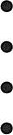 Српски језик и књижевност: правопис, писање докумената.Енглески језикОперативни циљеви/ исходи учењаСадржаји програма/појмовиКорелација са другим наставним предметимаУченик треба да:самостално користи Еxцел за обраду података.Основне функцијеУграђене функцијеКреирање графиконаМатематика: формуле и линеарне функције (цртање графика функције) Енглески језикОперативни циљеви/ исходи учењаСадржаји програма/појмовиКорелација са другим наставним предметимаУченик треба да:самостално креира ентитете, изврши нормализацију, креира табеле, препозна типове података, повеже табеле и креира објекте•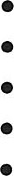 ЕнтитетиНормализацијаТабелеУпитиФормеИзвјештајиЕнглески језикМатематикаОперативни циљеви/ исходи учењаСадржаји програма/појмовиКорелација са другим наставним предметимаУченик треба да:је оспособљен да користи интернет.је оспособљен да користи онлајн софтвереПретраживање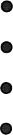 СигурностДобре и лоше странеОнлајн софтвер за креирање стрипаЕнглески језик, сви наставни предметиОперативни циљеви/ исходи учењаСадржаји програма/појмовиКорелација са другим наставним предметимаУченик треба да:• је оспособљен да искаже критичко размишљање о одређеној темиПисање радаУвод, закључак, литератураСви наставни предметиОперативни циљеви / Исходи учењаСадржаји програма / ПојмовиКорелација са другим наставним предметимаУченик треба да:1.1. разумије појам космоса, познаје научне теорије о настанку космоса, разликује свемирска тијела и правилно користи стручне термине, схвата бесконачност космоса, прати свемирска истраживања1.2. усваја знања о Земљиним кретањима, разумије посљедице Земљиних кретања, објашњава смјену дана и ноћи, схвата разлике у трајању дана и ноћи, објашњава смјену годишњих доба, зна законитости у формирању топлотних појасева и њихов размјештај.има јасну представу о времену (дан, мјесец, година), разумије подјелу на временске зоне, прерачунава временске разлике и зна практични значај, зна настанак и врсте календара, упоређује их и зна на чему се заснивају1.1. настанак космоса – научне теорије, основни појмови о космосу и небеским тијелима, упознавање Сунчевог система, дефинисање Земље у Сунчевом систему, дефинисање свјетлосне године1.2. Земљина кретања (ротација и револуција), равнодневница, дугодневница и краткодневница, посљедице Земљиних кретања.појам звјезданог дана и сунчевог дана, локално вријеме, зонално и свјетско вријеме, датумска граница, временске зоне, календар (јулијански, грегоријански, Миланковићев)1.1. Физика, Астрономија 1.2. Физика, АстрономијаОперативни циљеви / Исходи учењаСадржаји програма / ПојмовиКорелација са другим наставним предметимаУченик треба да:2.1.разумије научни и практични значај геоморфологије, зна дефинисати основне појмове везане за рељеф, зна геоморфолошке агенсе и начин њиховог дјеловања, објашњава постанак (генезу) крупних облика рељефа, зна дефинисати ендогене покрете те објаснити њихове узроке и посљедице, доводи у везу промјену климе и унутрашње покрете са облицима рељефа, зна дефинисати орогене покрете, уочава разлике у рељефним облицима насталим хоризонталним и вертикалним покретима, објашњава начин стварања громадних и вјеначних планина, зна разлику у генези, изгледу и другим обиљежјима између громадних и вјеначних планина и разликује их на географској карти, препознаје крупне облике рељефа (планине, висоравни, низије, котлине, крашка поља и зна објаснити њихову генезу)2.2. зна објаснити формирање вулкана и појаву вулканске активности, успоставља узрочно– посљедичну везу између вулканске активности, геолошке грађе и облика рељефа, препознаје типове вулкана, издваја вулканске зоне на Земљи и доводи их у везу са геолошком стабилности, врши географску валоризацију вулкана и зона вулканске активности,зна објаснити настанак појединих врста земљотреса, доводи у везу јачину земљотреса и њихово рушилачко дејство, препознаје мјерне инстументе и скале, зна доводити у везу вулканску и сеизмолошку активност с трусним зонама на Земљи и појавом великих природних катастрофа (цунами), развија свијест о значају предвиђања и праћења сеизмичких активности у циљу ублажавања посљедица од природних катастрофа, прати актуелна дешавања у вези појаве земљотреса, развија осјећај хуманости и солидарности2.3. зна објаснити разлику и везу између ерозије и акумулације, повезује дејство егзогених сила и настанак различитих типова рељефа, препознаје егзогене силе које мијењају Земљину површину, доводи у везу ерозивне факторе, препознаје процесе који мијењају рељефне облике, те на основу властитих запажања и знања наводи примјере тих промјена у непосредној околини, доводи у везу међусобно дјеловање више фактора2.4.познаје слојевитост атмосфере и састав ваздуха, зна процесе који се одвијају у атмосфери, схвата значај атмосфере за опстанак живота на Земљи, развија свјести о одговорном човјековом дејству на очувању квалитета тропосфере, има изграђену свијест о штетном дејству радијације и понашању у складу с тим, познаје карактеристике и значај озонског омотача и прати промјене2.5.разликује климатске елементе и климатске факторе, доводи у везу климатске елементе и климатске факторе, разумије утицај климатских фактора на формирање климатских карактеристика појединачно и комплексно, упоређује поједине климатске факторе и анализира на примјерима2.6.зна факторе који утичу на температуру ваздуха, познаје начин мјерења температура ваздуха и одређује средње вриједности, познаје рад с мјерним инструментима, доводи у везу просјечне температуре ваздуха и рељеф,објашњава појаву термичке инверзије, зна објаснити термичка колебања на Земљи и може се служити изотермним картама,објашњава процес формирања падавина, уочава разлику између појединих врста падавина и услова њиховог настанка, познаје начин мјерења падавина, зна издвојити географске просторе са екстремно ниским или високим количинама падавина, доводи у везу количину падавина с климатским елементима и факторима, познаје важност количине падавина за живот човјека и привредне активности2.7.зна појам климе и факторе који утичу на формирање климатских типова, зна типове климе и њихове карактеристике, упоређује поједине типове климе, доводи у везу климатске услове с насељености и привредним активностима на Земљиној површини, чита и црта климатске дијаграме, те их повезује са типовима климе, објашњава услове формирања микроклимата, прати савремена климатска колебања и активности у њиховом праћењу2.8.разумије физичкогеографске законитости у географском омотачу2.1. геоморфологија – предмет изучавања, појам геоморфолошких агенса, крупни облици рељефа, унутрашње силе (Земљина гравитација и топлота) и њихов рад, епирогени покрети и њихове карактеристике, трансгресија и регресија – узроци и посљедице,Орогени покрети, вертикални и хоризонтални орогени покрети, радијални покрети (расједање) и процес стварања громадних планина, процес набирања и стварања вјеначних планина, облици рељефа настали дејством орогених покрета.2.2. вулканизам, елементи вулкана, изливање вулканских продуката (гасовити, течни, чврсти), појам магме, површински и подземни облици магматизма, вулкански облици рељефа, типови вулкана, вулканске зоне на Земљи,појам сеизмизма и земљотреса, узроци појава земљотреса, типови земљотреса – карактеристике, јачина земотреса (интензитет и енергија), рушилачка снага, посљедице појаве земљотреса, мјерни инстументи и могућност предвиђања земљотреса, трусне зоне на Земљи.2.3.појам егзогених сила, врсте егзогених сила, начин дејства егзогене силе као геоморфолошки агенси, појам ерозије и акумулације, ерозивни фактори и модификатори ерозивних процеса (интензитет ерозивне енергије, рељеф, геолошки састав, педолошки састав, биљни и животињски свијет, вријеме и човјек)2.4.појам атмосфере, хемијски састав атмосфере, вертикална слојевитост атмосфере, утицај атмосфере на живот на Земљи, ефекат стаклене баште и колебање климата, сунчева радијација, озонски омотач.2.5.климатских елементи и фактори, значај климатских фактора и утицај на формирање климатских типова, веза између климатских елемената и фактора, анализа сваког климатског фактора и његовог утицаја на климатске елементе појединачно и комплексно.2.6.фактори који утичу на температуру ваздуха, мјерење температуре ваздуха и средње вриједности, мјерни инструменти и поступци при мјерењу, термички градијент и температурна инверзија, изотермне карте,падавине, подјела падавина на ниске и високе, услови формирања ниских и високих падавина, мјерење падавина и мјерни инструменти, географска расподјела падавина, карте изохијета, значај падавина за формирање услова насељености и привређивање,праћење количине падавина (мјерење). 2.7.појам и предмет изучавања климатологије, подјела и практични значај, појам климе, климатски елементи, климатски фактори, фактори формирања климатских појасева и климатских типова, читање и анализа климатских дијаграма, микроклима – фактори формирања, клима градова – карактеристике, криптоклима, • савремена климатска колебања.2.8.закон цјеловитости закон зоналности закон кружења материје и енергије закон ритмичности, цикличности и периодичности закон саморегулативности географског омотача2.1.Физика2.2.ФизикаХемија2.3.Физика2.4.Физика, Хемија2.5.Физика2.6.Физика2.7.Физика2.8.ФизикаОперативни циљеви / Исходи учењаСадржаји програма / ПојмовиКорелација са другим наставним предметимаУченик треба да:3.1.разумије појам картепознаје математичке елементе карте и зна се њима служити,познаје основне картографске пројекције, њихову сврху и разлике,зна геодетску основу карте,зна разлике у картографском представљању Земљине површине и представљања на глобусу,познаје географске елементе карте,зна методе и технике картографског представљања,зна да издваја географске садржаје и служи се методама и техникама њиховог представљања,зна примјенити контурне и линијске картографске знаке те ван размјерне у картирању,зна картиратизна подјелу карата према садржају и њихову пимјену,разликује карте по размјеру,рачуна удаљености на основу размјера и размјерника,зна читати и служити се планом и топографском картом,зна њихову примјену,чита, разумије и примјењује различите врсте карата,доводи у везу топонимију са приредногеографским и друштвеногеографским карактеристикама простора3.1.појам карте,развој картографије,математички елементи карте,појам глобуса, врстегеографски елементи карте,методе представљања рељефа,картографски знаци,подјела карата према садржају,врсте карата према садржају,подјела карата према размјеру,географски називи,значај и практична примјена карата3.1.Физика, МатематикаОперативни циљеви / Исходи учењаСадржаји програма / ПојмовиКорелација са другим наставним предметимаУченик треба да:4.1.зна појам, карактеристике и распрострањеност екумене, субекумене и анекумене,зна границе насељености и разумије факторе њиховог формирања,познаје законитости у размјештају становништва на Земљи,зна различите типове густина насељености и њихову условљеност,издваја просторе на основу размјештаја становништа и густине насељеностиразумије утицај размјештаја становништва на валоризацију просторазна факторе демографског развоја у појединим историјским периодимазна облике природног кретања становништва и анализира факторе који на њих утичу,издваја типове природног кретања,издваја регије са специфичним типовима природног кретања и објашњава узроке и последице,зна факторе и показатеље просторног кретања становништва, препознаје типове миграција, успоставља узрочно-посљедичне везе,издваја регионе саспецифичним типовима миграционих карактеристика,прати савремена кретања становиштва и доводи их у везу са друштвеногеографским процесима4.2познаје структуре становништва,успоставља узрочно-посљедичне везе између друштвеногеографских процеса и промјена у структурама становништва,зна факторе формирања појединих структура,издваја регије са специфичним структуралним обиљежјима становништва,зна графички и картографски приказивати структурална обиљежја и географски размјештај појединих група становништва4.1.екумена, субекумена, анекумена,границе насељености,законитости у размјештају становништва на Земљи,природна и друштвена средина,размјештај становништва на Земљи,густине насељености - појам, типови, факторикретање броја становника,фактори демографског развоја,наталитет, морталитет, природни прираштај,нагли демографски пораст,демографска транзиција,појам, врсте и узроци миграција,фактори и показатељи просторне покретљивости становништва4.2.структуре становништва: економска структура4.1.Историја, Биологија4.2.ИсторијаОперативни циљеви / Исходи учењаСадржаји програма / ПојмовиКорелација са другим наставним предметимаУченик треба да:5.1.зна појам државе и елементе државности, утицај појединих елемената на стабилност и развој дрежаве,разумије узроке и посљедице процеса интеграције и дезинтеграције одређених геопростора,разумије утицај друштвеног система на организацију државе и њезин развој, наводи примјере, анализира и упоређује,разумије функцију трансграничних региона, издваја их по релевантним критеријима,издваја историјске периоде и за њих карактеристичне државе,познаје значај и улогу појединих држава у формирању политичке карте свијета, нација и привредном развоју,упознат са промјенама политичке карте и друштвеног уређења насталим кризом социјализма,познаје шта је глобализација, начин испољавања и сагледава посљедице5.2.разумије узроке формирања ЕУ,анализира факторе који су довели до стварања ЕУ,зна организацију и циљеве ЕУ,зна улогу и значај водећих чланица ЕУ,анализира узроке и посљедице дезинтеграционих процеса у ЕУ,разматра предности и недостатке чланства у ЕУ5.3.зна положај Европе као континента (све сегменте положаја који укључује математички, физичкогеографски, друштвено-географски, геостратешки),анализира физичкогеографска и друштвено-економска својства европског континента,зна принципе издвајања регије (сличност комплексних карактеристика и развојних проблема),анализира различите аспекте географског положаја и разумије његову комплексност,анализира физичкогеографска и друштвено-економска својства свих регија у оквиру европског континента 5.4.зна положај Азије као континента (све сегменте положаја који укључује математички, физичкогеографски, друштвено-географски, геостратешки),анализира физичкогеографска и друштвено-економска својства Азије,зна принципе издвајања регије (сличност комплексних карактеристика и развојних проблема),анализира различите аспекте географског положаја и разумије његову комплексност,анализира физичкогеографска и друштвено-економска својства свих регија у оквиру Азије 5.5.зна положај Африке и Аустралије као континената (све сегменте положаја који укључује математички, физичкогеографски, друштвено-географски, геостратешки),анализира физичкогеографска и друштвено-економска својства Африке и Аустралије,зна принципе издвајања регије (сличност комплексних карактеристика и развојних проблема),анализира различите аспекте географског положаја и разумије његову комплексност,анализира физичкогеографска и друштвено-економска својства свих регија у оквиру Африке и Аустралије  5.6.зна положај Америке као континента (све сегменете положаја који укључује математички, физичкогеографски, друштвено-географски, геостратешки),анализира физичкогеографска и друштвено-економска својства Америке,зна принципе издвајања регије (сличност комплексних карактеристика и развојних проблема),анализира различите аспекте географског положаја и разумије његову комплексност,анализира физичкогеографска и друштвено-економска својства свих регија у оквиру Америке 5.1. елементи државе,фактори интеграције и дезинтеграције,географски положај (аспекти),подјела држава (по величини територије, броју становника, облицима владавине)утицај друштвеног система на унутрашњу организацију државе и њену стабилносттрансгранични региони – нови облик повезивања међу државамапериодизација формирања политичке карте свијета,фактори мијењања политичке карте,издвајање најзначајнијих држава у појединим историјским периодима и њихов утицај на геопростор,економске интеграције (ЕУ),криза и трансформација земаља социјалистичког система,глобализација5.2.формирање ЕУ,тијела ЕУ,чланице ЕУ,„БРЕГЗИТ“5.3.Европарегије Европе5.4.Азијарегије Азије5.5. Африкерегије АфрикеАустралијерегије Аустралије5.6.Америкарегије америке5.1.Историја5.2.Историја5.3.ИсторијаБиологија5.4.ИсторијаБиологија5.5.ИсторијаБиологија5.6.ИсторијаБиологијаОперативни циљеви / Исходи учењаСадржаји програма /ПојмовиКорелација са другим наставним предметимаУченик треба да: • уочи значај историје  у проучавању прошлости људског друштва; • схвати значај историје  као науке и као наставног предмета; • препознаје историјске  изворе и критички их процјењује; • објасни различите начине рачунања времена; • зна да изврши периодизацију прошлости људског друштва; • тумачи карактеристике друштвено-економских формација; • упозна најзначајније помоћне историјске науке и схвати њихов однос са историјом; • примјењује стечено знање у односу према остацима материјалне културеУвод у историју: историја, праисторија, хронологогија, ера, периодизација, цивилизација, историјски извори, култура, друштвено- економска формација (робовласништво, феудализам, капитализам, социјализам, комунизам) хералдика, нумизматика, палеографија, дипломатика, хришћанска и муслиманска ера.Српски језик и књижевност: • анализа историјских извора. Математика, физика, географија: • рачунање времена.Оперативни циљеви / Исходи учењаСадржаји програма /ПојмовиКорелација са другим наставним предметимаУченик треба да: • објасни појам праисторије; • зна на основу чега је извршена подјела праисторије; • објасни како су природне и географске промјене утицале на развој човјека; • опише живот људи у праисторији; • да разликује друштвене заједнице настале у праисторији; • схвати значај проналаска ватре, метала и техничких проналазака који су унаприједили израду оруђа и оружја; • анализира услове у којима је дошло до појаве друштвене подјеле рада; • упозна разлоге за појаву првих вјеровања и потребе за изражавањем осјећања путем умјетности; • упозна најстарије народе који су живјели на Балкану; • препозна на карти најзначајнија археолошка налазишта на нашим просторима.Праисторија: Камено и метално доба; првобитна људска зејдница, палеолит, мезолит, неолит, матријархат, патријархат, анимизам, тотемизам, политеизам, монотеизам, фетишизам, род, племе, братство, класе, Лепенски вир, Старчевачка култура, Бутмирска култураЛиковна култура: • умјетничко стваралаштво у доба праисторије; • археолошки локалитети.Оперативни циљеви / Исходи учењаСадржаји програма /ПојмовиКорелација са другим наставним предметимаУченик треба да: • наведе подручја и ријеке око којих су настале прве високоразвијене цивилизације; • објасни услове у којима су настале прве државе на подручју Старог истока; • схвати значај иригационог система за живот људи (на примјерима Египта и Месопотамије); • упозна по избору неку од држава • Старог истока (Асирија, Персија, Хетити...); • препозна карактеристике источњачког ропства; • да познаје друштвену и државну структуру најстаријих држава; • опише начин живота различитих друштвених  слојева; • наведе карактеристике привредног развоја древних цивилизација; • тумачи одредбе Хамурабијевог закона; • уочи значај религије у животу људи и њен утицај на културно стваралаштво првих цивилизација; • наведе најзначајније тековине културног стваралаштва раних цивилизација.Стари исток: Египат, Месопотамија, Индија, Кина, цивилизација, источњачка деспотија, иригациони систем, нома, катаракта, пирамида, мастаба, балсамовање, мумија, хијероглифи, пиктографско, клинасто и фонетско писмо, Хамурабијев закон, фараон.Српски језик и књижевност: • прва писма, почеци писмености, епови. Социологија: • класе, касте, државно и друштвено уређење, друштвено-економске формације, закони. Филозофија: • познати филозофи и развој филозофске мисли. Демократија и људска права: • облици државног и друштвеног  уређења, први закони. Математика, геграфија, екологија: • познати математичари, физичари, астрономи, научници о природи. Ликовна култура: • египатска умјетност (архитектура, вајарство, сликарство); • археолошки локалитети; • културно-историјски споменици.Оперативни циљеви / Исходи учењаСадржаји програма /ПојмовиКорелација са другим наставним предметимаУченик треба да: • опише природно-географске услове грчких области; • разликује најстарије периоде грчке историје; • познаје тековине критско- микенске културе; • објасни живот старих Грка у Хомерово доба; • наведе узроке, правце и посљедице грчке колонизације; • објасни организацију и функционисање полиса; • упозна карактеристике грчке религије; • познаје основне карактеристике друштвеног и државног уређења Атине; • познаје основне карактеристике друштвеног и  државног уређења Спарте; • процијени значај заједничке борбе Грка за слободу; • наведе узроке, најзначајније битке и посљедице грчко- персијских ратова; • вреднује „златно Периклово доба“; • наведе узроке Пелопонеског рата и схвати штетност унутаргрчких сукоба; • упозна највећа културна достигнућа Грка у књижевности, науци и филозофији; • опише успон македонске државе, на карти уочи простор настанка империје Александра Македонског, уочи вријеме настанка, величину и значај; • анализира организацију хеленистичких монархија након смрти Александра Македонског; • наведе најзначајнија достигнућа хеленистичке културе.Стара Грчка: Крит, Микена, херојско доба, полис, Атина, Спарта, таласократија, Тројански рат, базилеус, полис, колонизација, хеленизација, Лаконија, спартијати, периојеци, хелоти, олигархија, герузија, апела, ефори, спартанско васпитање, еупатриди, демос, архонти, ареопаг, даконски, еклесија, тиранија, Делски савез, Атински поморски савез, форос, Партенон, панхеленизам, хегемонија, антропоморфизам, панатенејске свечаности, дорски, јонски и коринтски стил, куроси, коре, каријатиде,Александар Македонски: македонска фаланга, Филипике, хеленистичке монархије, сатрапије, мозаик, Александријска библиотека,Српски језик и књижевност: • епови (Хомер – Илијада и Одисеја), грчке трагедије, митови, легенде, развој говорништва. Социологија: • класе, државно и друштвено уређење, друштвено-економске формације, закони. Филозофија: • познати мислиоци антике и развој филозофске мисли. Демократија и људска  права: • облици државног и друштвеног уређења, први закони и устави, људска права. Математика, геграфија, екологија: ‐ познати математичари, физичари, астрономи, научници о природи. Ликовна и музичка култура: • грчка умјетност (архитектура, вајарство, сликарство); • археолошки локалитети; • културно-историјски  споменици.Оперативни циљеви / Исходи учењаСадржаји програма /ПојмовиКорелација са другим наставним предметимаУченик треба да: • разумије географске особености Апенинског полуострва; • опише настанак града Рима; • објасни структуру и организацију римског друштва и државе у доба краљева; • познаје основна обиљежја римског друштва и државе у доба републике; • опише римску војску и појасни њену улогу и значај у ширењу римске државе; анализира посљедице римских освајања; • разумије суштину аграрно- социјалних реформи, војних реформи и опише положај робова у Риму; • утврди узроке пропадања римске републике и уочи услове у којима је дошло до успостављања монархије; • објасни карактеристике друштвеног и државног уређења у доба царства; • опише свакодневни живот различитих слојева римског друштва; • уочи на карти границе царства у периоду највећег успона; • анализира узроке привредне и друштвене кризе царства; • уочи правце сеоба, подјеле и пропасти Западног Римског царства; • наведе основна обиљежја римске религије и опише друштвену и духовну подлогу хришћанства; • препозна специфичности римске културе и наведе највеће домете Римљана у области права, књижевности, историографије умјетности; • процијени значај римске културе за савремени свијет; • наведе најзначајније остатке римске културе на Балкану;Римска цивилизација, краљевство, република, царство, патрицији, плебејци, Сенат, Закони 12 таблица, народни трибуни, нобили, магистрати, конзули, претори, квестори, цензори, диктатор, комиције, Пунски ратови, романизација, латифундије, пролетери, аграрна реформа проскрипције, тријумвират, пенати, лари, мани, лемури, анали, инсуле, форум, амфитеатар, терме, провинције, едикт, колони, тетрархија, анона, Колосеум, аквадукт, славолуци, јеванђеље, апостоли, васељенски сабор, вандализам, Илири, Келти, Трачани, легија, центурија, вето, тријумф, оптимат, популар, принцепс, понтифик, катакомбе.Српски језик и књижевност: • писма старих Римљана, извори из дјела римских писаца, развој говорништва. Социологија: • класе, државно и друштвено уређење, друштвено-економске   формације, закони, извори римског права. Филозофија: • познати мислиоци антике и развој филозофске мисли. Демократија и људска права: • облици државног и друштвеног уређења, први закони и устави, људска права. Математика, геoграфија:  познати математичари, физичари, астрономи. Ликовна и музичка култура: • римска умјетност (архитектура, вајарство, сликарство; • археолошки локалитети; • културно-историјски споменици.Оперативни циљеви / Исходи учењаСадржаји програма /ПојмовиКорелација са другим наставним предметимаУченик треба да: опише промјене које су настале као посљедица Велике сеобе народа; • на примјеру Франачке државе објасни успостављање феудалних односа; • познаје организацију феудалне државе; • препозна простор на коме је настала Византија; • разумије особености развоја државе, друштва и културе Византије; • анализира однос Византије према Јужним Словенима и осталим народима на Балкану; • опише карактериситке византијске културе; • објасни специфичност државе Арабљана и простор на коме је настала; • процијени значај њихове улоге између истока и запада; • схвати значај арапске културе и ислама; • познаје територијуНастанак и развој феудалних односа и држава Франачка држава; феудални односи, феудалци, властела, кметови, колонат, рани, развијени и позни феудализам, вазални односи, вазал, сениор, имунитет, алод, радна, натурална и новчана рента, Византија: самодржац, пронија, пронијар, парик, крсташки ратови, Латинско царство, тема, кодекс Арабљани и појава ислама Арабљани и ислам, хиџра, Куран, шеик, Стари Словени Прапостојбина, Јужни Словени, христијанизација, Дукља, Рашка, Босна, Хрватска, династија, Ћирило и Методије, Мирослављево јеванђеље, глагољица, ћирилица, латиница, родоначелникСрпски језик и књижевност: • биографије, житија, хагиографије, родослови; • витешка, епска и лирска поезија; Географија: • миграције становништва; Социологија: • државно и друштвено уређење; • законодавна дјелатност. Демократија и људска права: • историја религија. Ликовна култура: • ликовна умјетност у средњем вијеку; • архитектура; • сликарство.Филозофија: • познати мислиоци антике и развој филозофске мисли. Оперативни циљеви / Исходи учењаСадржаји програма /ПојмовиСадржаји програма /ПојмовиУченик треба да: опише настанак и живот у средњовјековном граду; • анализира узроке и посљедице крсташких ратова; • наброји најзначајније државе овог доба; • упоређује натуралну и робно-новчану привреду; • процјењује однос између средњовјековног друштва и цркве;• препознаје значај оснивања првих универзитета и развој културе и умјетности, • схвати услове настанкаКрсташки ратови: Средњовјековни град, црквени раскол, крсташке државе, Енглеска, Француска, Римско- њемачко царство, Византија, Русија, робно-новчана привреда, инквизиција, средњовјековна култура, Млетачка република, дужд, конкордат, екскомуникација, јерес, фрањевци, доминиканциСрпски језик и књижевност:  • ритерска књижевност, биографије, романи. Социологија:• државно и друштвено уређење; • законодавна дјелатност. Демократија и људска права: • историја религија.Ликовна култураОперативни циљеви / Исходи учењаСадржаји програма /ПојмовиКорелација са другим наставним предметимаУченик треба да:• упозна привредне прилике у Западној Европи;• опише крај норманскихосвајања;• објасни значај Средоземља у развоју трговине;• објасни процес настанкаграђанства;• анализира културнеприлике на западу;• наведе узроке и пољедицекрсташких ратова;• лоцира на карти освојенепросторе и крсташкедржаве;• разјасни како долази доуспона западноевропскихмонархија;• опише успон Француске удоба Капета;• опише Енглеску у добаПлантагенета;• наведе узроке и посљедицеСтогодишњег рата;• објасни успон Римско-њемачког царства;• опише настанак Угарскогкраљевства;• објасни угарски утицај набалканске државе;• опише ширење Угарске на Хрватску;• анализира структурудруштва у ЗападнојЕвропи;• објасни шта су јеретичкипокрети и одговор црквена исте;• опише свакодневни животу средњем вијеку;• процијени односсредњовјековне државе ицркве;• уочи значај оснивањапрвих универзитета иразвој културе иумјетности;• наведе најзначајниједржаве Западних иИсточних Словена;Робно-новчана привреда,унутрашња колонизација,градски живот, комуне,еснафи, цехови, гилде,црквени раскол, симонија,клинијевски покрет,ослобађање Свете земље,папа Урбан II, Првикрсташки рат, красташкедржаве (Јерусалимскакраљевина, Едескагрофовија, Антиохијскакнежевина и грофовијаТриполис), монашко-ритерски редови (темплари, јовановци итевтонци), пад Цариграда1204., колонизација,краљев домен, Капети,авињонско ропство,норманска освајања,Виљем I Освајач, Књигастрашног суда, ХенриПлантагенет, Великаповеља слобода,парламент, Стогодишњират, Јованка Орлеанка,Римско-њемачко царство,Отон I, папа Гргур VII,покајање у Каноси,Хоенштауфовци,Хабзбурговци, ширењеСрпски језик и књижевност: • ритерска књижевност(Пјесма о Роланду);• градска књижевност(Данте – Божанственакомедија);• романи;• биографије.Географија• миграције становништва.Социологија:• државно и друштвеноуређење;• законодавна дјелатност.Демократија и људскаправа:• државно и друштвеноуређење;• људска права;• историја религија.Ликовна култура:• историја умјетности(романика, готика);• средњовјековнаумјетност (архитектура,сликарство, вајарство); културно-историјски   споменициОперативни циљеви / Исходи учењаСадржаји програма /ПојмовиКорелација са другим наставним предметимаУченик треба да:• дефинише којивременски периодобухвата раздобљеновог вијека;• разумије значај научно-техничких достигнућа;• објасни узроке ипосљедице великихгеографских открића;• наведе именанајзначајнијихморепловаца;• познаје основнекарактеристикекапиталистичкепроизводње;• уочи разлику измеђубуржоаске и радничкекласе;• схвати каква је разликаизмеђу старог и новогпогледа на свијет,односно, да укаже наразлоге нових појава укултури;• наброји најистакнутијепредставнике хуманизмаи ренесансе;• објасни узроке који судовели до појавевјерских покрета;• се упозна са основнимкарактеристикамаапсолутне монархије;• укаже на специфичностибуржоаских револуција; објасни појампросвјетитељства;• упореди апсолутизам уАустрији, Пруској иРусији.Успон Европе од 15. до 18.вијека: научно-техничкаоткрића; компас; каравела;конквистадори; колоније;мануфактуре; капитализам;буржоазија; надница;најамни радник; хуманизам;ренесанса; реформација;протестантизам;калвинизам;противреформација;језуити;инквизиција; апсолутизам;апсолутна монархија;просвијећени деспоти.Српски језик и књижевност: •  дјела италијанскихписаца и пјесника(Данте Алигијери –Божанствена комедија,Франческо Петрарка,Ђовани Бокачо –Декамерон). Географија: • миграције  становништва;    - колонизација;    - откриће новог континента.Математика, физика:- познати математичари,  физичари, астрономи,   научници о природи     (Никола Коперник,    Ђордано Бруно, Галилео   Галилеи...);- научно-техничка    достигнућа. Познати математичари, физичари, астрономи, научници о природи.Социологија:  државно и друштвено уређење; законодавна дјелатност, друштвени односи Ликовна култура: •  сликарство;- вајарство;- познати градитељи,сликари и вајари(Леонардо да Винчи,Микеланђело Буонароти,Рафаел Санти, Тицијан... Ликовна и музичка култура: • грчка умјетност (архитектура, вајарство, сликарство); • археолошки локалитети;Оперативни циљеви / Исходи учењаСадржаји програма /ПојмовиКорелација са другим наставним предметима• Ученик треба да:• образложи какво је билодржавно и друштвеноуређење Османлијскогцарства;• зна који су народи наБалканском полуострвупримили ислам;• опиише Прву и Другусеобу Срба;• уочи разлику у начинуживота у Србији и ЦрнојГори за вријемеосманлијске власти;• разумије улогу Пећкепатријаршије и њеноднос према османлијскојвласти и цариградскојпатријаршији;• објасни узроке који судовели до опадањапривредног и друштвеногразвоја јужнословенскихземаља;• наведе облике отпорапокореног хришћанскогстановништва премаосманлијској власти;• схвати какав је биоположај народа Срба и  Хрвата под влашћуХабзбуршке монархије иМлетачке републике;• објасни сеобе Срба ињихов положај у Војнојкрајини, ЦивилнојХрватској, Славонији иДалмацији; • процјењује однос између средњовјековног друштва и цркве;• објасни пад Босне подосманску власт;• објашњава како јеосманско друштвенои државно уређењеуведено у Босни;• објашњавакарактеристикепривредног развоја,настанак градова иразвој градскепривреде;• објашњава вјерскеприлике, појавуислама и долазакЈевреја (босански вјерскичетвероугао)  чифчија; Бечки рат; Великасеоба Срба; Пећкапатријаршија; паланка,махала; чаршија; џамија;хан; зулум; хајдуци; јатак;харамбаша; барјактар;ускоци; Војна крајина;Млетачка република;Кандијски рат; Дубровник; конкордат, екскомуникација, јерес, фрањевци, доминиканциДемократија и људска права: облици државног идруштвеног уређења,људска права;- историја религија.Географија:- миграцијестановништва.Ликовна култура:- архитектура, вајарство,сликарство;- културно-историјскиспоменици.Оперативни циљеви / Исходи учењаСадржаји програма /ПојмовиКорелација са другим наставним предметимаУченик треба да:• познаје најзначајнијатехничка открића,крајем 18. и почетком 19.вијека;• уочи промјене уструктури друштва;• укаже на узроке који судовели до рата занезависностсјеверноамеричкихколонија;• упозна друштвене иполитичке прилике уФранцуској уочи итоком револуције;• објасни у чему је значајФранцуске буржоаскереволуције;• схвати какве супромјене настале уФранцуској након падајакобинаца;• разумије какав је биокарактер Наполеоновевладавине;• зна одлуке Бечкогконгреса и улогу Светеалијансе;• опише који су догађајипроузроковали почетакреволуција у Европи1848/49. године;• наведе специфичности изначај револуционарнихзбивања 1848/49. године;• анализира догађаје којису довели до уједињења Италије и уједињењаЊемачке;• образложи како јенастала АустроугарскаРеволуционарна и грађанскаЕвропа и свијет крајем 18. ипочетком 19. вијека;Индустријска револуција;„летећи“ чунак; гвозденимеханички разбој; парнамашина; пароброд;Стивенсова локомотива;телеграф; „бостонскачајанка“; Деклерацијанезависности; сталежи уФранцуској; Бастиља;Деклерација о правимачовјека и грађанина;фејанци; жирондинци;јакобинци; МаксимилијанРобеспјер; јакобинскадиктатура; термидорци;Директоријум; НаполеонБонапарта; Бечки конгрес;Света алијанса; Другоцарство; Клеменс  Метерних;Фридрих Виљем; „МладаИталија“; ЂузепеГарибалди; Лајош Кошут;Српска Војводина; радничкипокрет; утопијскисоцијализам; Карл Маркс иФридрих Енгелс; Пијемонт;Виктор Емануел; Пруска;Ото Бизмарк; Баховапсолутизам; Аустро-угарска нагодбаСрпски језик и књижевност; • Филозофија:- познати филозофи иразвој филозофскемисли.Социологија:- државно и друштвеноуређење;- закони.Демократија и људскаправа:- државно и друштвеноуређење;- људска права.Математика, физика:- познати математичари,физичари, научници;- научно-техничкадостигнућа.Ликовна култура:- културно-историјскиспоменици.Оперативни циљеви / Исходи учењаСадржаји програма /ПојмовиКорелација са другим наставним предметимаУченик треба да:• опише прилике уБеоградском пашалукууочи Првог српскогустанка;• објасни карактер изначај Првог и Другогсрпског устанка;• схвати друштвено-политичке прилике уСрбији за вријемевладавине кнезаМилоша Обреновића;• наведе какав је напредакдоживјела Србија завријемеуставобранитељскевладавине;• уочи значај владавинекнеза МихаилаОбреновића;• вреднује значај српскихстваралаца и развојкултуре код Срба досредине 19. вијека;• образложи како једошло до стварањацрногорске државе;• познаје прилике у    хрватским земљама почетком 19. вијека;• уочава значај очувања   хрватског индетитета кроз   очување језика;• вреднује значај хрватских   стваралаца и развој  културе код Хрвата;• познаје прилике уБосанском пашалуку упрвој половини 19.вијека;• зна основне узроке бунаи устанака у Босни иХерцеговини од 1831. до1858. године;• уочава кризуОсманског царставаи покушај реформи;• разумије стање у Босни и отпор реформама; • схвата узроке Покрета зааутонимију, као инегове посљедице;• схвата значајпокрета за развијањеосјећаја посебности испецифичности БиХ;• објашњава односвеликих сила премаОсманском царству.Национални покрети наБалкану; фермани; Порта;дахије; „сјеча кнезова“;Карађорђе;Правитељствујушчи совјет;попечитељи; Врховниземаљски суд; магистрати;Велика школа; МилошОбреновић; СпоразумМилош - Мараш Али-паша;хатишерифи; Државнисавјет; Михаило Обреновић;уставобранитељи;Начертаније;Светоандрејска скупштина;Први балкански савез;Намјеснички устав; Сан-Стефански уговор;Берлински конгрес;просвјетитељи; Матицасрпска; главари; Петар IПетровић; Петар IIПетровић Његош; Сенат;Гвардија; перјаничка гарда;кнез Данило Петровић;капетаније; Законик;исламизација; пашалук;везир; ага; бег; спахилук;читлук; низам; „Змај одБосне“; Људевит Гај, Иван  Кукуљевић Сакцински, гроф   Јанко Драшковић,„ДИСЕРТАЦИЈА“,Матица илирска,„Даница“.српски језик и књижевност: • романтизам;- књижевна дјела ВукаСтефановића Караџића,Бранка Радичевића,Ђуре Даничића, ЂуреЈакшића, Петра IIПетровића Његоша...Социологија:- државно и друштвеноуређење;- закони.Демократија и људскаправа:- државно и друштвеноуређење;- закони и устави;- људска права.Ликовна и музичкакултура:- сликарство (барок,рококо, класицизам);- познати сликари(Теодор Крачун, АрсаТеодоровић, КатаринаИвановић...);- први оркестри у Србији;- музичко стваралаштво;- културно-историјскиспоменици.Оперативни циљеви / Исходи учењаСадржаји програма /ПојмовиКорелација са другим наставним предметимаУченик треба да:• објасни опште прилике уОсманлијском царству иу Босни и Херцеговини;• се упозна са реформама уОсманлијском царству;• прикаже односхришћанског имуслиманскогстановништва;• се упозна са бунама иустанцима у Босни иХерцеговини;• зна шта је изазивалосеобе и буне хришћана;• схвати узроке који судовели до Херцеговачкоги босанског устанка 1875.године;• објасни зашто је устанакод 1875. добио имеНевесињска пушка и косу вође устанка;• се упозна са другомвладавином МихаилаОбреновића;• покуша да ријеши повод заубиство Михаилово;• анализира стање у Србијипосле Михаилове смрти;• опише период владавиненамјесништва;• разумије националнуполитику коју је водиоМихаило од 1860. до1868.;• објасни карактеристикевладавине МиланаОбреновића;• анализира појамгерманизације и да зна дага објасни;• објасни зачај Сабора, радполитичких партија иполитички живот уХрватској; разумије хрватско-угарску нагодбу;• анализира узроке који судовели до Раковачкебуне;• објасни стање уСловенији у вријемеБаховог апсолутизма;• упозна се са стањем уСловенији послијеБаховог апсолутизма;• схвати положај народа уМакедонији;• разумије бугарску,српску и грчкупропаганду;• објасни владавину кнезаДанила од 1851. годинеЈужнословенски народи 50-их година 19. вијека до1878. године: Хатишериф одГилхане; босанскифрањевци: Омер-пашаЛатас; устанак хришћана;Лука Вукаловић; Пецијинабуна; ,,Невесињска пушка“;Петар Мркоњић; Берлинскиконгрес; друга владавинаМихаила Обреновића; Законо уређењу државне управе;Закон о народној војсци;намјесништво; Устав;германизација; Баховапсолутизам; централизам;Сабор; политичке странке;Јосип Јурај-Штросмајер;Иван Мажуранић; АнтеСтарчевић; Еуген КватерникХрватско-угарска нагодба;Фран Левстик; табори; идејаВилајетски устав; Саферска уредбаСрпски језик и књижевност:- пјесничка дјела;- романи.Социологија:- државно и друштвеноуређење;- закони.Демократија и људскаправа:- државно и друштвеноуређење;- закони и устави;- људска права.Географија:- територијеОсманлијског царства;- миграције;- рељеф;- структурастановништва;- границе ХабзбуршкемонархијеЦЈЕЛИНА I – АНТИЧКА ФИЛОЗОФИЈА  (оквирни број наставних часова – 10)ЦЈЕЛИНА I – АНТИЧКА ФИЛОЗОФИЈА  (оквирни број наставних часова – 10)ЦЈЕЛИНА I – АНТИЧКА ФИЛОЗОФИЈА  (оквирни број наставних часова – 10)Оперативни циљеви/ Исходи учењаСадржаји програма / ПојмовиКорелација са другим наставним предметимаУченик треба:Препознати значење ријечи logos код Хераклита и сaвремено коришћење овог појма.Научити шта значи дијалектика и њену улогу у филозофији. Однос материјалног и идејног свијета.Научити формирати исправан критички став.Увидјети значај I књиге из дјела Метафизика.Развити етичку свијест и став према другима.Усвојити знање термина и разлику између уређености сљедећих система: олигархија, демократија, аристократија, тиранија.Научити критички посматрати свијет око себе, те увидјети значај стоичке филозофије.Написати есеј на тему филозофија живота.ХераклитРад на тексту из дјела О природиПлатонДржава (рад на тексту из дјела Држава)Парменид (рад на тексту из дјела Парменид)АристотелМетафизика (рад на тексту прве књиге из дјела Метафизика)Никомахова етика (рад на тексту из дјела по одабиру ученика)Политика (рад на тексту)Марко АурелијеСамом себи (рад на тексту из дјела, филозофија стоицизима, писање есеја на тему одабира ученика)Одабир теме за матурски радФизикаСоциологијаЛогикаИсторијаПсихологијаЕтикаЦЈЕЛИНА II – НОВОВЈЕКОВНА ФИЛОЗОФИЈА (оквирни број наставних часова – 10)ЦЈЕЛИНА II – НОВОВЈЕКОВНА ФИЛОЗОФИЈА (оквирни број наставних часова – 10)ЦЈЕЛИНА II – НОВОВЈЕКОВНА ФИЛОЗОФИЈА (оквирни број наставних часова – 10)Оперативни циљеви/ Исходи учењаСадржаји програма / ПојмовиКорелација са другим наставним предметимаУченик треба:Научити шта је то системска индукција и њене предности.Усвојити знање о методама, Декартовој филозофији когита, те научити појмове res cogita i res extensa.Научити штa су то просте и сложене идеје. Пoријекло сaзнања. Однос разума и искуства и самог сазнања.Научити на који начин Беркли оповргава Локово учење о примарним идејама.Увидјети разлику између емиризма и рационализма о заступању о урођеним идејама (Лајбницова критика упућена Лоцкеу о урођености идеја).Научити шта је то друштвени уговор и како Т. Хобс види човјека и настанак друштва у дјелу Левијатан.Научити значење термина а приори и а постериори; те усвојити штa су антиномије ума.Франсис БеконАнтиципација друге филозофијеСистемска индукцијаРене ДекартУчење о методамаМетоде и медитације (рад на тексту)Џон ЛокОгледи о људском разуму (рад на тексту)Три степена о слагању и неслагању идеја.Џорџ БерклиСубјективни идеализам.Готфрид В. ЛајбницНови огледи о људском разуму (рад на тексту)Томас ХобсЛевијатан (рад на тексту О човјеку – Глава XIII, први дио)Имануел КантКритика чистог ума (рад на тексту – обрада антиномије ума)ФизикаЛогикаХемијаПсихологијаИсторијаСоциологијаЦЈЕЛИНА II – ФИЛОЗОФИЈА ЖИВОТА (оквирни број наставних часова – 10)ЦЈЕЛИНА II – ФИЛОЗОФИЈА ЖИВОТА (оквирни број наставних часова – 10)ЦЈЕЛИНА II – ФИЛОЗОФИЈА ЖИВОТА (оквирни број наставних часова – 10)Оперативни циљеви / Исходи учењаСадржаји програма / ПојмовиКорелација са другим наставним предметимаУченик треба:Разумјети значај егзистенцијализма и видјети зачетке овог правца.Научити разликовати два принципа код Ничеа. Усвојити концепт вјечно враћање истог. Значај нихилизма за Ничеову филозофију.Научити која је основна разлика између Камијеве филозофије апсурда и егзистенцијализма. Улога човјека и његовог живота у свијету и како се носити са њим.Усвојити знање о дејству свијести и превазилажењу јаза између духовног и материјалног. Разумјети концепцију стваралачке еволуције.Сорен КиркегардЕгзистенцијална филозофијаСубјективно виђење свијетаКатегорије животаЈа у реалном свијетуПут човјека у три стадијумаФридрих НичеПревредновање свих вриједностиВјечно враћање истогДионизијски и аполонски принципиНихилизамЕтикаВоља за моћАлбер КамиФилозофија апсурдаЕгзистенција човјекаРад на дјелу „Неспоразум“Хенри БергсонНераскидивост дејства свијестиПокушај превазилажења јаза између духовног и материјалногАктуелност нашег опажањаКонцепција стваралачке еволуцијеТрајање и животни нагонСрпски језик и књижевностЛогикаПсихологијаСоциологијаОперативни циљеви/Исходи учењаСадржаји програма/ ПојмовиКорелација са другим наставним предметимаУченик треба:Објаснити појам логике и значај исте за развој науке и научне мислиУсвојити знање о томе који су принципи логике, значај и предмет изучавањаУвидјети развој логике као дисциплинеНаучити основне логичке принципеО принципима логике – (оквирно 10 наставних часова)Античка логикаСредњовјековна логикаНововјековна логикаО принципима логике:Принцип идентитетаПринцип (не)противрјечностиПринцип искључења трећегПринцип довољног разлогаПредмет и задаци логике:Објашњење појма логичноТеорија закључивањаОдабир теме и консултације за матурски радФилозофијаМатематикаОперативни циљеви/Исходи учењаСадржаји програма/ ПојмовиКорелација са другим наставним предметимаУченик треба:Усвојити знање о разлици и значају индуктивне и дедуктивне методе у филозофији и науциОбјаснити како настају предрасуде, заблуде и погрешке у мишљењу и сазнањуИндуктивна и дедуктивна метода – (оквирно 5 наставних часова)Индуктивна методаПосматрање, експеримент, бројање и мјерењеСтатистичке методеДедуктивна методаСврха и значај дедуктивне методеФизикаХемијаСоциологијаМатематикаПсихологијаСрпски језик и књижевностОперативни циљеви/Исходи учењаСадржаји програма/ ПојмовиКорелација са другим наставним предметимаУченик треба:Разумјети однос логике са језикомУочити повезаност метода у другим наукама. Ученик треба:Усвојити како се на методолошки начин долази до отркића, доказа; те на који начин може доћи до погрешке у самом доказивањуУченик треба:Знати основе изгледа научног радаЛогика, наука и језик – (оквирно 10 наставних часова)Логика и језикОднос логике и језикаПроблеми који се односе на саму структуру исказа формалног језикаНаучно откриће и доказОткрићеЛогичке погрешке у доказивањуНаучно истраживање и излагање науке:Истраживање и излагањеПроблем, хипотеза, верификација,Приказ научног радаИстраживачки радФилозофијаСрпски језик и књижевностФизикаБиологијаХемијаГеографијаСоциологијаПсихологијаОперативни циљеви/Исходи учењаСадржаји програма/ ПојмовиКорелација са другим наставним предметимаУченик треба:Усвојити знање из савремене логикеУвидјети повезницу између традиционалне и савремене логикеСавремена логика – (оквирно 5 наставних часова)Алгебра логикеФилозофија логичке анализеФормализамМодална логикаФилозофијаСрпски језик и књижевностМатематикаФизикаНаставни садржајЗнањаВјештинеКомпетенцијеПерсонални интелектуални капацитети Ученик:- именује и објашњава поремећаје учења и памћења- објашњава и анализира однос даровитости и поремећаја учења- дефинише основне грешке у доношењу одлукаУченик:- процјењује значај изучавања начина доношења одлука у свакодневном животу- разликује и анализира на личном примјеру врсте и технике учења- изграђује сопствени професионални  профил и стил доношења одлукаУченик:- увиђа значај познавања поремећаја учења за обликовање сопственог типа учења и памћења- уочава важност професионалне оријентације у сопственој профилацији- развија успјешне навике учења и доношења одлукаНаставни садржајЗнањеВјештинеКомпетенцијеМетоде психолошких истраживањаУченик:-  набраја методе и технике које се користе у психологији- разумије предности и недостатке истраживачких метода и техника у психологији-  анализира и примјењује технике обраде и анализе податакаУченик:- примјењује у пракси одређене методе и технике прикупљања података- процјењује разноликост техника за обраду и анализу-уочава значај добре  презентацијерезултатаУченик:- развија способности тимског рада и организације- његује критичко мишљење- успјешно спроводи и пише самостални истраживачки пројекат-евалуира значај добијених резултатаНаставни садржајЗнањеВјештинеКомпетенцијеПерсонални капацитетиУченик:- дефинише појам самосвијести и њене компоненте- препознаје различите психотерапеутске правце и технике- објашњава основне појмове стреса и анксиозностиУченик:-процјењује значај употребе психотерапеутских техника за боље свакодневно функционисање- схвата значај контроле емоција-увиђа значај рада на сопственој самосвијести- анализира појам стреса и анксиозности на личном моделуУченик:- успјешно користи технике превазилажења анксиозности- преиспитује сопствене црте личности, те изграђује позитивне карактерне црте кроз рад на психотерапеутским вјежбама- евалуира значај емотивне контроле за успјешно животно функционисање-развија позитиван став према цјеложивотној самоспознаји и развитку личностиНаставна јединицаЗнањеВјештинеКомпетенцијеСамопредстављањеУченик:- објашњава појам невербалног комуницирања- дефинише и примјерима представља типове преговарача- описује и разликује изражавање емоција и особина личностиговором тијела- препознаје правила успјешног вођења пословног интервјуа- препознаје облике злоупотребе психологије као науке Ученик:- процјењује сопствену вјештину самопредстављања- овладава техникама процјене туђе и сопствене  личности- препознаје утицаје злоупотребе психолошких сазнања у пракси- процјењује ефекте употребе невербалне комуникације и преговарачких техника- препознаје стварне намјере и узроке понашања људи-процјењује предности и мане техника самопредстављања у ситуацији пословног интервјуаУченик:- изграђује став о могућностима злоупотребе психологије у свакодневном животу- изграђује сопствени план самопрезентације-имплементира технике успјешног преговарања у свакодневном животу-успјешно користи технике невербалног комуницирања-самостално креира и представља своје мане и недостатке у практичној вјежби пословног интервјуаОперативни циљеви / Исходи учењаСадржаји програма / ПојмовиКорелација са другим наставним предметима1.1. Ученик треба даразумије на који начин социологија користи свакодневни језик као свој научни језик и даможе уочити и објаснити разлику између друштвених појава и њихову одређеност на основу активизма односно пасивизма људи1. 2 Ученик треба да:објасни појам детерминизма уопште и уочи његово постојање у друштву и друштвеним појавама.Објасни основну функцију социолошких закона.1.3 Ученик/ученица треба да:схвати даљи развој социологије  у 20. и 21. вијеку.1. Шта је социологија и чему служи1. 1 Разоткривање суштине друштвености - ПитерБергер и Хелмут Келнер (говоре о социологији која разоткрива скривену истину о човјековој друштвености);Анализа текста Питера Бергера и Хелмута Келнера;1. 2 Социолошки појам друштва;-    Друштвене појаве, друштвено дејство, друштвено понашање, друштвени односи, друштвени процеси. Научно објашњење друштвених појава Методологија научног истраживања у социологијиДруштвени детерминизам и социолошки закони.1. 3 Интеракционизам, историцизам и феноменологија- Макс ВеберФилозофија, Психологија   1.3 ФилозофијаОперативни циљеви / Исходи учењаСадржаји програма / ПојмовиКорелација са другим наставним предметима2. 1 Ученик треба да:објасни повезаност човјека и друштва са природом.2.2 Ученик треба да: препозна утицај природних фактора и географског простора на друштво 2. 1 Томас Роберт МалтусЕсеј о популационом принципу Утицај природних појава на развој друштва  2.2 Географски  простор и природни факториСиромаштво и демографски раст становништва у свијету2.1 Биологија       Демографија2. 2 Биологија, екологија, економијаОперативни циљеви / Исходи учењаСадржаји програма / ПојмовиКорелација са другим наставним предметима3. 1 Ученик треба да:разумије појам друштвене структуре, наведе димензије и елементе глобалне друштвене структуре, објасни повезаност између елемената друштвене структуре.3. 2 Ученик треба да објасни појам и обиљежја друштвених група, елита и препозна  њихов утицај у сфери политике, привреде  и културе3. 3 Ученик треба да:схвати друштвену функцију и типове породица и изазове научно-технолошког развоја који се рефлектују на породицу3. 4 Ученик треба да:објасни појам и настанак државе, научи облике државних организација које су се развиле кроз историју развоја државе3.1 Различити приступи и модели вертикалне структуре друштва3.2 Статусне групеМоћ елитаСоцијалне мреже и друштвене групеИзазови породице у 21. вијекуНасиље у породици и бракуБудућност породицеАлтернатива бракуМатурске теме (приједлози)3.3 Друштвена функција породицеСавремена породица3. 4 Теорија државе и праваАнтичко право и државаПлатон „Држава“ /избор текстоваРимско право и државаМодерно право новог доба и држава 3.1 Историја, филозофија 3. 2 Информатика, психологија  3. 3 Биологија, психологија3. 4 Историја, право и правне науке, филозофијаОперативни циљеви / Исходи учењаСадржаји програма/ПојмовиКорелација са другим наставним предметима4. 1 Ученик треба да:дефинише суштину човјека према филозофском, социолошком и антрополошком учењу.4. 1 Ученик треба да:објасни појам традиције, морала, норми, и друштвене патологије и девијације.4. 2 Ученик треба да: дефинише масовну културу и повеже са постојањем масовних потрошача и конзумената кича и шунда.4. 3 Ученик треба да:уочи разлику између  умјетности са једне и кича и шунда са друге стране.4. 1 Вриједности и нормеТрадиција и промјенеЛични и друштвени идентитетДруштвене девијације и патологијеТероризам; криминалМалолетничка деликвенцијаТрговина људима и органимаПедофилијаПроституција Алкохолизам и наркоманија4.2 Комерцијализација културних садржаја и њихов репродуктивни карактер.Кич и шунд у култури и умјетностиАнгажовани умјетник и ангажовано дјело4. 3 Кич и шундБитне одлике кичаКич човјек 4.1 Психологија, историја4. 2 Историја умјетности, естетика, социологија културе и умјетности4. 3. Историја умјетности, музичка култураОперативни циљеви /Исходи учењаСадржаји програма/ ПојмовиКорелација са другим наставним предметима5. 1 Ученик треба да: објасни узроке промјена и развоја друштва на глобалном нивоу са социолошког аспекта;разумије узроке еколошке кризе и ризике за друштво;на основу текстова Ноама Чомског и америчког друштва открије стварне узроке глобализације5.1 Глобализација и еколошки проблемиСоциолошки аспекти еколошке кризеРизично друштвоГлобализација и антиглобализацијски покрети5.1 Екологија, етикаЦиљевиЦиљевиЦиљевиЦиљевиКод ученика треба развити знање о значају основних функција власти у условима уставне демократије. Овај општи циљ има сљедеће конкретне исходе учења:Стицање знања о уставној демократијиИзграђивање ставова да је у демократском друштву сврха власти да штити људска праваРазвијање способности процјене да ли је друштво демократско или нијеКритичко процјењивање власти у БиХ и нивоа њене демократичностиИдентификовање и заштита људских права у Уставу БиХ, ентитетским уставима и међународним документима о људским правимаСтицање знања и развијање способности потребних за активно учешће грађана у вршењу власти у демократском друштву Бављење истраживачким радом повезујући теорију и праксуКод ученика треба развити знање о значају основних функција власти у условима уставне демократије. Овај општи циљ има сљедеће конкретне исходе учења:Стицање знања о уставној демократијиИзграђивање ставова да је у демократском друштву сврха власти да штити људска праваРазвијање способности процјене да ли је друштво демократско или нијеКритичко процјењивање власти у БиХ и нивоа њене демократичностиИдентификовање и заштита људских права у Уставу БиХ, ентитетским уставима и међународним документима о људским правимаСтицање знања и развијање способности потребних за активно учешће грађана у вршењу власти у демократском друштву Бављење истраживачким радом повезујући теорију и праксуКод ученика треба развити знање о значају основних функција власти у условима уставне демократије. Овај општи циљ има сљедеће конкретне исходе учења:Стицање знања о уставној демократијиИзграђивање ставова да је у демократском друштву сврха власти да штити људска праваРазвијање способности процјене да ли је друштво демократско или нијеКритичко процјењивање власти у БиХ и нивоа њене демократичностиИдентификовање и заштита људских права у Уставу БиХ, ентитетским уставима и међународним документима о људским правимаСтицање знања и развијање способности потребних за активно учешће грађана у вршењу власти у демократском друштву Бављење истраживачким радом повезујући теорију и праксуКод ученика треба развити знање о значају основних функција власти у условима уставне демократије. Овај општи циљ има сљедеће конкретне исходе учења:Стицање знања о уставној демократијиИзграђивање ставова да је у демократском друштву сврха власти да штити људска праваРазвијање способности процјене да ли је друштво демократско или нијеКритичко процјењивање власти у БиХ и нивоа њене демократичностиИдентификовање и заштита људских права у Уставу БиХ, ентитетским уставима и међународним документима о људским правимаСтицање знања и развијање способности потребних за активно учешће грађана у вршењу власти у демократском друштву Бављење истраживачким радом повезујући теорију и праксуЈединицеЈединицеЈединицеЈединицеОснове уставне демократијеЗаштита људских праваИстраживање на тему људска права и слобода у БиХОснове уставне демократијеЗаштита људских праваИстраживање на тему људска права и слобода у БиХОснове уставне демократијеЗаштита људских праваИстраживање на тему људска права и слобода у БиХОснове уставне демократијеЗаштита људских праваИстраживање на тему људска права и слобода у БиХИсходи учењаИсходи учењаСмјернице за наставникеСмјернице за наставнике1. Темељи уставне демократијеУченици ће бити оспособљени да:-идентификују природна права,-објасне појмове: природно стање, пристанак, друштвени уговор-објасне зашто нам је потребна власт-разумију сврху постојања власти-спознају настанак и развој устава и закона као правног оквира за успостављање демократског друштва,-дефинишу појам устава и уставне демократије,-разумију основне идеје модерног конституционализма-схвате појам заједничког добра и индивидуалних права,-уоче и анализирају везу између устава и уставне демократије,-утврде став о потреби ограничавања власти и - објасне значај подјеле власти.2. Заштита људских праваУченици ће бити оспособљени да:-идентификују важна питања која су корисна при креирању и процјени правила и закона,-дефинишу интелектуална средства,-користе табелу интелектуалних средстава за процјену правила и закона,-објасне разлику између демократских и недемократских политичких система,-уоче да у демократским политичким системима грађани имају изграђен ауторитет,-образложе заснованост демократских система на вољи народа,-наведу карактеристике демократског друштва,-идентификују групе и институције које помажу, односно онемогућавају успоставу демократског друштва,-дефинишу појам политике и политичких партија,-објасне зашто је политика везана за друштво и власт,-уоче и анализирају улогу политичких партија,-објасне појам партијског система,-наведу карактеристике владавине закона појединца,-објасне важност владавине закона,-идентификују услове за успоставу владавине закона,-уоче проблеме преласка из владавине појединца у владавину закона3. Интересовања ученика за проблеме у друштву и афирмација тема за матурске радове1. Темељи уставне демократијеУченици ће бити оспособљени да:-идентификују природна права,-објасне појмове: природно стање, пристанак, друштвени уговор-објасне зашто нам је потребна власт-разумију сврху постојања власти-спознају настанак и развој устава и закона као правног оквира за успостављање демократског друштва,-дефинишу појам устава и уставне демократије,-разумију основне идеје модерног конституционализма-схвате појам заједничког добра и индивидуалних права,-уоче и анализирају везу између устава и уставне демократије,-утврде став о потреби ограничавања власти и - објасне значај подјеле власти.2. Заштита људских праваУченици ће бити оспособљени да:-идентификују важна питања која су корисна при креирању и процјени правила и закона,-дефинишу интелектуална средства,-користе табелу интелектуалних средстава за процјену правила и закона,-објасне разлику између демократских и недемократских политичких система,-уоче да у демократским политичким системима грађани имају изграђен ауторитет,-образложе заснованост демократских система на вољи народа,-наведу карактеристике демократског друштва,-идентификују групе и институције које помажу, односно онемогућавају успоставу демократског друштва,-дефинишу појам политике и политичких партија,-објасне зашто је политика везана за друштво и власт,-уоче и анализирају улогу политичких партија,-објасне појам партијског система,-наведу карактеристике владавине закона појединца,-објасне важност владавине закона,-идентификују услове за успоставу владавине закона,-уоче проблеме преласка из владавине појединца у владавину закона3. Интересовања ученика за проблеме у друштву и афирмација тема за матурске радовеЈединица 1.-заједничко разумијевање основних идеја филозофије природних права и теорија власти,-вјежба критичког размишљања,-рад у пару,-радни листићи,-пројекти одјељења,-одговори на постављена питања,-дебата у разреду,-илустрације (цртежи, стихови),-примјери из праксе,-групне презентације и постериЈединица 2.-заједничко разумијевање идеја,-вјежба критичког размишљања,-грешке у правилима,Интервју (један на један),Групни пројекти,-групне презентације,-новине, штампа,Табела интелектуалних средстава,-индивидуалне презентације,-скеч, игроказ, есеј,-рјешавање проблема,-додатне активности (нпр.рад у секцијама),-примјери из праксе,-излагање радова и -постери3. Практични радови ученика (истраживања на терену и теоријски примјери из судске праксе)Савјетодавни рад за израду матурских радоваЈединица 1.-заједничко разумијевање основних идеја филозофије природних права и теорија власти,-вјежба критичког размишљања,-рад у пару,-радни листићи,-пројекти одјељења,-одговори на постављена питања,-дебата у разреду,-илустрације (цртежи, стихови),-примјери из праксе,-групне презентације и постериЈединица 2.-заједничко разумијевање идеја,-вјежба критичког размишљања,-грешке у правилима,Интервју (један на један),Групни пројекти,-групне презентације,-новине, штампа,Табела интелектуалних средстава,-индивидуалне презентације,-скеч, игроказ, есеј,-рјешавање проблема,-додатне активности (нпр.рад у секцијама),-примјери из праксе,-излагање радова и -постери3. Практични радови ученика (истраживања на терену и теоријски примјери из судске праксе)Савјетодавни рад за израду матурских радоваЈединицеЈединицеЈединицеЈединицеЦивилно друштвоЕкономија и демократијаЦивилно друштвоЕкономија и демократијаЦивилно друштвоЕкономија и демократијаЦивилно друштвоЕкономија и демократијаИсходи учењаСмјернице за наставникеСмјернице за наставникеСмјернице за наставнике1. Цивилно друштвоУченици ће бити оспособљени да:-дефинишу појам цивилног друштва,-критички процјене предности и недостатке слободног удруживања грађана,-идентификују основне карактеристике цивилног друштва,-схвате важност постојања друштвених организација и интересних група,-идентификују њихове карактеристике,-критички процјене предности и недостатке интересних група-дефинирају појам комуникације,-препознају слободне медије-схвате утицај пропаганде,-знају шта су слободни и праведни и отворени  демократски избори,-објасне изборну процедуру,-разумију вриједности слободе изражавања и потребу неког облика организовања и  -дефинишу конфликт и схвате начин његовог рјешавања2. Економија и демократијаУченици ће бити оспособљени да:-дефинишу појам транзиције,-препознају проблеме земаља у транзицији,-критички процјењују проблеме у нашој земљи,-идентификују начине рјешавања проблема,-разумију везу између демократије и економије-објасне начин на који демократија позитивно утиче на развој економијеЈединица 1.-заједничко разумијевање идеја,-групни рад,-радни мотиви,-групне презентације,-илустрације (слике, стихови),-одговори на питања која слиједе иза текста,-конкретни примјери из окружења,-рад у пару или групи,-појединачни рад,-дебата за разред,-примјер из праксе,-пронаћи чланке из новина,-објаснити појам ауторитета у недемократским друштвима,-индивидуалне презентације,-играње различитих улога,-примјери за илустрацију,-графикон,-вјежба за разред и-цртежи за илустрацијуЈединица 2.-усмено излагање о узроцима проблема земаља у транзицији,-радни листићи-пројекти за ученике-одговори на питања,-примјери из сусједних држава, -чланци из новина,-вјежба за одјељење,-подаци са интернета,-индивидуалан рад и презентације,-илустрације (цртежи и стихови)Јединица 1.-заједничко разумијевање идеја,-групни рад,-радни мотиви,-групне презентације,-илустрације (слике, стихови),-одговори на питања која слиједе иза текста,-конкретни примјери из окружења,-рад у пару или групи,-појединачни рад,-дебата за разред,-примјер из праксе,-пронаћи чланке из новина,-објаснити појам ауторитета у недемократским друштвима,-индивидуалне презентације,-играње различитих улога,-примјери за илустрацију,-графикон,-вјежба за разред и-цртежи за илустрацијуЈединица 2.-усмено излагање о узроцима проблема земаља у транзицији,-радни листићи-пројекти за ученике-одговори на питања,-примјери из сусједних држава, -чланци из новина,-вјежба за одјељење,-подаци са интернета,-индивидуалан рад и презентације,-илустрације (цртежи и стихови)Јединица 1.-заједничко разумијевање идеја,-групни рад,-радни мотиви,-групне презентације,-илустрације (слике, стихови),-одговори на питања која слиједе иза текста,-конкретни примјери из окружења,-рад у пару или групи,-појединачни рад,-дебата за разред,-примјер из праксе,-пронаћи чланке из новина,-објаснити појам ауторитета у недемократским друштвима,-индивидуалне презентације,-играње различитих улога,-примјери за илустрацију,-графикон,-вјежба за разред и-цртежи за илустрацијуЈединица 2.-усмено излагање о узроцима проблема земаља у транзицији,-радни листићи-пројекти за ученике-одговори на питања,-примјери из сусједних држава, -чланци из новина,-вјежба за одјељење,-подаци са интернета,-индивидуалан рад и презентације,-илустрације (цртежи и стихови)ИнтеграцијаИнтеграцијаИнтеграцијаИнтеграцијаНаставни програм ученицима пружа могућност за стицање знања која ће им олакшати усвајање садржаја из других наставних предмета, формирање критичког мишљења, његовање заједништва, групног, тимског рада као и развој толеранције према различитости.Наставни програм ученицима пружа могућност за стицање знања која ће им олакшати усвајање садржаја из других наставних предмета, формирање критичког мишљења, његовање заједништва, групног, тимског рада као и развој толеранције према различитости.Наставни програм ученицима пружа могућност за стицање знања која ће им олакшати усвајање садржаја из других наставних предмета, формирање критичког мишљења, његовање заједништва, групног, тимског рада као и развој толеранције према различитости.Наставни програм ученицима пружа могућност за стицање знања која ће им олакшати усвајање садржаја из других наставних предмета, формирање критичког мишљења, његовање заједништва, групног, тимског рада као и развој толеранције према различитости.ОцјењивањеОцјењивањеОцјењивањеОцјењивањеОбухвата исходе учења и критерије изведбе.Технике оцјењивања:-одговарајуће: Задатак - обављена вјежба кратког трајања са специфичним смјерницама, дневник, интервју, усмена презентација, портфолио, пројекат, -равнотежа: између оцјењивања током учења и на крају)Интервју-усмена провјераПисана провјера-есеј, структурирана питања која воде до траженог одговора.Тест (задаци објективног типа).-направити разлику (међу кандидатима, одјељењима), у погледу усвојеног нивоа знања, личних способности, понашања и вриједности, а и између одјељења кроз такмичења из пројекта „ Ја грађанин“ и међушколских дебата-обим: Разноврсност оцјењивања ученичких исхода – нивои вјештина-подршка: формативна еволуција-начин: оцјењивање унутар школе (задатак, интервју, структурирана питања, есеј, пројекат, портфолио)-процјењивање: (важност) - одредити проценат појединих врста исхода учења,-испитивање: кратки одговори на питања,(трајање, форма), структурирана питањаПисмена провјера усвојених знања (есеј, структурирана питања)Усмена презентација по заданој темиОбухвата исходе учења и критерије изведбе.Технике оцјењивања:-одговарајуће: Задатак - обављена вјежба кратког трајања са специфичним смјерницама, дневник, интервју, усмена презентација, портфолио, пројекат, -равнотежа: између оцјењивања током учења и на крају)Интервју-усмена провјераПисана провјера-есеј, структурирана питања која воде до траженог одговора.Тест (задаци објективног типа).-направити разлику (међу кандидатима, одјељењима), у погледу усвојеног нивоа знања, личних способности, понашања и вриједности, а и између одјељења кроз такмичења из пројекта „ Ја грађанин“ и међушколских дебата-обим: Разноврсност оцјењивања ученичких исхода – нивои вјештина-подршка: формативна еволуција-начин: оцјењивање унутар школе (задатак, интервју, структурирана питања, есеј, пројекат, портфолио)-процјењивање: (важност) - одредити проценат појединих врста исхода учења,-испитивање: кратки одговори на питања,(трајање, форма), структурирана питањаПисмена провјера усвојених знања (есеј, структурирана питања)Усмена презентација по заданој темиОбухвата исходе учења и критерије изведбе.Технике оцјењивања:-одговарајуће: Задатак - обављена вјежба кратког трајања са специфичним смјерницама, дневник, интервју, усмена презентација, портфолио, пројекат, -равнотежа: између оцјењивања током учења и на крају)Интервју-усмена провјераПисана провјера-есеј, структурирана питања која воде до траженог одговора.Тест (задаци објективног типа).-направити разлику (међу кандидатима, одјељењима), у погледу усвојеног нивоа знања, личних способности, понашања и вриједности, а и између одјељења кроз такмичења из пројекта „ Ја грађанин“ и међушколских дебата-обим: Разноврсност оцјењивања ученичких исхода – нивои вјештина-подршка: формативна еволуција-начин: оцјењивање унутар школе (задатак, интервју, структурирана питања, есеј, пројекат, портфолио)-процјењивање: (важност) - одредити проценат појединих врста исхода учења,-испитивање: кратки одговори на питања,(трајање, форма), структурирана питањаПисмена провјера усвојених знања (есеј, структурирана питања)Усмена презентација по заданој темиОбухвата исходе учења и критерије изведбе.Технике оцјењивања:-одговарајуће: Задатак - обављена вјежба кратког трајања са специфичним смјерницама, дневник, интервју, усмена презентација, портфолио, пројекат, -равнотежа: између оцјењивања током учења и на крају)Интервју-усмена провјераПисана провјера-есеј, структурирана питања која воде до траженог одговора.Тест (задаци објективног типа).-направити разлику (међу кандидатима, одјељењима), у погледу усвојеног нивоа знања, личних способности, понашања и вриједности, а и између одјељења кроз такмичења из пројекта „ Ја грађанин“ и међушколских дебата-обим: Разноврсност оцјењивања ученичких исхода – нивои вјештина-подршка: формативна еволуција-начин: оцјењивање унутар школе (задатак, интервју, структурирана питања, есеј, пројекат, портфолио)-процјењивање: (важност) - одредити проценат појединих врста исхода учења,-испитивање: кратки одговори на питања,(трајање, форма), структурирана питањаПисмена провјера усвојених знања (есеј, структурирана питања)Усмена презентација по заданој темиОперативни циљеви / Исходи учењаСадржаји програма / ПојмовиСадржаји програма / ПојмовиКорелација са другим наставним предметимаЈединица 1.Јединица 1.Јединица 1.Јединица 1.Јединица 1.Ученик треба да:Ученик треба да:Умјетничка дјела од праисторије до данас (преглед ремек-дијела свјетске баштине)Српски језик и књижевност,- схвати појам и значај ликовне умјетности од почетака ликовног стваралаштва до данашње, савремене умјетности- схвати појам и значај ликовне умјетности од почетака ликовног стваралаштва до данашње, савремене умјетностиИсторија, ГеографијаЈединица 2.Јединица 2.Јединица 2.Јединица 2.Ученик треба да:Ученик треба да:упозна и примијени различите цртачке техникеупозна различите графичке технике   - упозна и примијени различите сликарске технике- примјери за анализу цртачких техника -примјери за анализу графичких техника-примјери за анализу сликарских техникаЈединица 3.Ученик треба да:- схвати специфичности вајарства као врсте ликовне умјетности-Упозна различите материјале и вајарске технике-примијени моделирање у изведби самосталног вајарског остварењаЈединица 4.Ученик треба да: - схвати специфичности архитектуре као врсте ликовне умјетности-упозна различите материјале, архитектонске елементе и технике градње-препозна архитектонске стилове-примијени основне архитектонске елементе у изради макете Јединица 5.Ученик треба да:-схвати карактеристике примијењене умјетности -упозна правила дизајнирања-примијени стечена знања у изради самосталног дизајнерског остварењаЈединица 3.-примјери најпознатијих вајарских умјетничких дјела -примјери за анализу  Јединица 4.-преглед најпознатијих архитектонских остварења кроз историју умјетности и умјетничких стиловаЈединица 5.-примјери примијењене умјетности и дизајна кроз цјелокупну историју умјетности до данас-примјери савременог дизајнаОперативни циљеви / Исходи учењаСадржаји програма / ПојмовиКорелација са другим наставним предметимаУченик треба да: Зна да хронолошки наведе стилске епохе обрађене у претходном разреду и да наведе неке од најзначајнијих представника. Зна да разликује жанрове у музици. Зна да препозна одеређени број слушаних примјера барокне опере. Зна да препозна  музику класицизма  и наведе и опише основне карактеристике стила. Зна да препозна слушане примјере из Моцартових опера и наведе његове најпознатије опере. Зна да наведе и опише основне карактеристике романтизма. Зна да препозна слушане примјере композитора прве половине  XИX вијека и наведе њихова најпознатија дјела. 1. Основне карактеристике барока, настанак прве опере и Глукова реформа. Опште карактеристике  класицизма у музици. Представници класике и најпознатије  опере. (репетиторијум наставних садржаја из претходних разреда)Слушање музике:К. Монтеверди – Орфејева пјесма (II чин опере Орфеј)К. В.  Глук: АријаОрфеја, опера Орфеј иЕуридикаВ. А. Моцарт:Дует Ла ци дарем ла мано, опера Дон ЂованиПјевање: Арија Папагена, операЧаробна фрула2.  Опште карактеристике стила и развој опере у првој половини XIX вијека. Изражајна средства музичке умјетности романтизма.   (репетиторијум наставних садржаја из II разреда).       Слушање музике:       Ђ. Росини: Увертира – опера       Вилијам Тел       К. М. Вебер: Вучија јама,       опера Чаробни стрелац1.	Историја, Српски језик и књижевност, Ликовна култура 2.	Историја, Српски језик и књижевност, Ликовна култураОперативни циљеви / Исходи  учењаСадржаји програма / ПојмовиКорелација са другим наставним предметимаУченик треба да: Зна да препозна слушане примјере из опуса Р. Вагнера и наведе значај његовог дјела. Зна да објасни разлику између традиционалне опере и музичке драме. Зна да препозна слушане примјере из опуса Ђ. Вердија и наведе његова најпознатија дјела. Зна да наведе најзначајније одлике Вердијевих опера и разврста их у три периода његовог стваралаштва. Зна да објасни шта је веризам и  опише основне карактеристике веристичке опере. Зна да препозна слушане примјере композитора веристичких опера и наведе њихова најпознатија дјелаЗна да препозна слушане примјере композитора француске опере  XIX вијека, наведе најзначајније представнике и њихова најпознатија дјела. Зна да опише главне одлике француске лирске опере. Зна да препозна слушане примјере композитора оперете  XIX вијека и наведе њихова најпознатија дјела. Зна да објасни по чему се разликују типови бечке и француске оперете.1. Криза опере и њена реформа у XIX вијеку.  Рихард Вагнер, композитор Слушање музике:   Р. Вагнер: Увертира и хор морнара, опера Холанђанин луталица Прелудијум, опера Леонгрин Свадбени хор, опера Леонгрин Валтерова песма, опера Мајстори певачи Финале III чина, опера Парсифал Јахање Валкира, III чин, опера Валкира 2.. Ђ. Верди – живот и дјело. Слушање музике: Ђ. Верди:  Хор Јевреја, опера Набуко Арија Ла дона е мобиле из опере Риголето  Арија Царо номо, опера Риголето Квартет из IV чина, опера Риголето 3. Веристичка опера  Слушање музике: Ђ. Пучини: Арија Ун бел ди ведремо из опере Мадам БатерфлајЂ. Пучини: Нессун дорма из опере Турандот Ђ. Пучини: Квартет из опере Боеми 4. Француска лирска опера и опера комик - Шарл Гуно, Жорж Бизе и Жил Масне. Слушање музике:  	Ш. Гуно:  O Merveille! A Moi Les Plasirs, опера Фауст  Ж. Бизе: Хабанера, опера Кармен Арија Сегедиља, опера Кармен Марш тореадора, опера Кармен Пјесма тореадора, опера Кармен Пјевање  Хабанере  из опере Кармен 5. Оперета – Жак Офенбах и Јохан Штраус млађи. Новогодишњи концерт Бечке филхармоније. Иво Тијардовић. Слушање музике: Ж. Офенбаф:  Кан-кан из оперете Орфеј у подземљу Баркарола, опера Хофманове приче  Ј. Штраус:  Увертира, оперета Слијепи миш Валцер, оперета Слијепи миш На лепом плавом Дунаву, валцер Бечки валцер, валцер Приче из бечке шуме, валцер Триш-траш оп. 214, полка Историја, Српски језик и књижевност, Ликовна култура Ликовна култура, Српски језик и књижевност,             италијански језикЛиковна култура, Српски језик и             књижевност Ликовна култура, Српски језик и књижевност Ликовна култура, Српски језик и књижевностОперативни циљеви / Исходи учењаСадржаји програма / ПојмовиКорелација са другим наставним предметимаУченик треба да: Зна да разликује појмове апсолутне и програмске музике и наведе њихове представнике. Умије да препозна слушане примјере композитора Ј. Брамса и А. Брукнера  и наведе њихова најпознатија дјела. Зна да објасни какав је однос био између Брамса и Вагнера. Зна да опише инструмент оргуље и наведе истакнуте оргуљаше у историји музике. Зна да препозна слушане примјере композитора Г. Малера и Р. Штрауса  и наведе њихова најпознатија дјела. Зна да наведе које инструменте садржи четворни састав оркестра. Зна да наведе основне карактеристике експресионизма и неокласицизма. Зна да препозна слушане примјере композитора С. Франка и К. СенСанса  и наведе њихова најпознатија дјела. Зна да неведе у којим областима је стварао Сезар Франк. Умије да објасни однос појмова класицизам и академизам. Зна да наведе неколико ставова из Карневала животиња. Умије да направи разлику између класичне симфоније и симфонијске поемеЊемачка музика позног романтизма. Јоханес Брамс и Антон Брукнер. Макс Регер. Музички инструмент – оргуље.  Слушање музике: Ј. Брамс: Мађарска игра бр. 2 и бр. 5  Ј. Брамс: Виолински концерт, III став  Ј. Брамс: Трећа симфонија, III став Ј. Брамс: Њемачки реквијем  А. Брукнер: Четврта симфонија, Романтична   А. Брукнер: Прелудијум (ворспиел) и фуга   	М. Регер: Фантазија и фуга оп. 46 (Бах) 2.  Стваралаштво Густава Малера и Рихарда Штрауса на граници стилова.   Слушање музике:  Г. Малер: Осма симфонија, финале  Г. Малер: Прва симфонија   Г. Малер: Пјесма путника  Р. Штраус:  -Тако је говорио Заратустра -Финална сцена: опера Салома  -Игра седам велова, опера Салома -Четири посљедње пјесме -Тил Ојленшпигел3. Сезар Франк и обнова француске инструменталне музике. Камиј Сен-Санс и симфонијска поема.  Слушање музике:  	С. Франк:  Соната за виолину и клавир  А-дур Симфонија Д-мол, I став Прелудијум, фуга и варијације оп. 18 (оргуље) Прелудијум, корал и фуга (клавир)  	К. Сен-Санс: Ликовна култура, Српски језик и књижевностЛиковна култура, Српски језик и књижевностЛиковна култура, српски језик и књижевност.Оперативни циљеви / Исходи  учењаСадржаји програма / ПојмовиКорелација са другим наставним предметимаУченик треба да: Зна да наведе основна обиљежја националних школа. Умије да објасни због чега је феномен националних школа нарочито снажно испољен у музици словенских народаЗна да препозна слушане примјере композитора руских раних романтичара и наведе најзначајније представнике. Зна да наведе ко су били чланови  руске Петорке и наведе њихова најпознатија дјела. Умије да објасни разлику између опере-бајке и историјске опереЗна да препозна слушане примјере из опуса П. И. Чајковског, наведе његове најпознатије опере и  разврста их у одговарајуће  типове  опере. Умије да опише однос Чајковског према композиторима Петорке.  Зна да препозна слушане примјере из балета Чајковског  и преприча садржај балет      Лабудово језеро.        Умије да објасни каква    је тематика балета    Чајковског.  Зна да наведе које је концерте компоновао Чајковски. Карактеристике стила: историјски оквир; идеја националног; жанрови; музички облици и одлике музичког језикаРуска музика у првој половини XIX вијека - Михаил Глинка. Руска Петорка  (Бородин, Мусоргски и Римски Корсаков). Слушање музике М. Глинка:  Успаванка Увертира, опера Руслан и Људмила - Камаринскаја  А. Бородин:  Половецке игре из опере Кнез Игор Арија Игора из II чина, опера Кнез Игор  М. П. Мусоргски:  - Слике са изложбе - Променада и Стари замак Арија Имам највишу власт, опера Борис Годунов Ноћ на пустој планини   	(Дизнијев анимирани филм – Фантазија) Трепак, Пјесме и плесови смрти Гопак, опера Сорочински сајам 	 	Н. Римски-Косаков: Бумбаров лет Шехерезада оп.3. Петар Илич Чајковски  - инструментална музика, опера и балет.  Слушање музике 	П. И. Чајковски: Клавирски концерт у б-молу  бр. 1  оп. 23 Виолински концерт у Д-дуру  оп. 35 I став Словенски марш оп. 31 Збирка минијатура Годишња доба –   	Октобар оп. 37 Италијанска пјесма оп. 39 бр. 15 Италијански капричо Речитати и арија Лизе, опера Пикова дама Балет Лабудово језеро, II чин (Плес малих  	лабудова) Историја, ликовна култура, српски језик и књижевност. Ликовна култура, српски језик и књижевност. Ликовна култура,        српски језик и књижевностОперативни циљеви /
Исходи учењаСадржаји програма/ПојмовиКорелација са другим
наставним предметимаУченик ће бити способанда:хронолошки пореда и       наведе стилске епохе       обрађене у претходним       разредима и да наведе       неке од најзначајнијих       представника; разликује       жанрове у музици;       разликује музичка дјела       барока, од дјела из       стилске епохе класике и       направи поређење       између њих; наведе       најпознатија дјела       композитора ових       стилских епоха и наведе       најзначајније       карактеристике; уочи и       именује главни       инструмент у одређеном       дјелу; опише соло       инструмент; од       понуђених мотива       правилно поређа делове       композиције у односу на       оригинал; разликује       увертиру од арије.наведе и опише основне
карактеристике позног
романтизма; наведе
основна обиљежја
националнх школа;
објасни због чега је
феномен националних
школа нарочито снажно
испољен у музици
славенских народа;
објасни шта је то
музичка драма; објасни
шта је програмска
музика; опише оргуље. Наведе ко су водећи
представници
сликарског
импресионизма;
препозна слушане
примјере композитора
К. Дебисија и М. Равела,
и наведе њихова
најпознатија дјела;
наведе најзначајније
савременике и
представнике
импресионизма у руској,
италијанској и пољској
музици; опише главне
карактеристике
импресионистичког
музичког језика; повеже
одређену ликовну
илустрацију са
одређеним музичким
стилом; идентификује
инструменте који су
присутни у слушаном
музичком дјелу.Основне карактеристике
барока и класицизма у
музици. Најзначајнији
представници барока и
класике и њихова дјела
(Бах, Хендл, Моцарт,
Хајдн и Бетовен).Слушање музике:А. Вивалди: Годишња
доба (став из концерта по избору – Немања Радуловић)Г. Ф. Хендл: Музика на
води (одломак)Ј. С. Бах: Соната за
соло виолину бр. 1, г-мол
(Стефан Миленковић)В. А. Моцарт:Дует фор флут eнд виолин, опера Дон ЂованиПјевање: АријаПапагена, операЧаробна фрулаЈ. Хајдн: Симфонија бр.10, Д-дур, први став
(обрада, соло електрична гитара,
компарација)         Ј. ван Бетовен: V
         симфонија у ц-молу
         (обрада,
         електрична гитара,
          компарација)Основне карактеристике
позног романтизма и
њени представници.Слушање музике:Р. Вагнер: Јахање
     Валкира, III чин, опера
     Валкира Г. Малер: Осма
     симфонија, финалеР. Штраус: Tако је
     говорио ЗаратустраС. Франк: - Прелудијум,
фуга и варијације оп. 18
    (оргуље) Опште карактеристике
импресионизма. Музика
Клода Дебисија, Мориса
Равела, Александра
Скрјабина и Сергеја
Рахмањинова. Слушање музике:К. Дебиси: Арабеска бр. 1М. Равел: Болеро
А. Скрјабин: Прометеј
С. Рахмањинов:
Прелудијум ст.. 3, бр. 2Рапсодије на Паганинијеву темуИсторија, српски језик и књижевност, ликовнакултураИсторија, српски језик и књижевност, ликовна
култураЛиковна култура,        историја, српски језик и књижевностОперативни циљеви /
Исходи учењаСадржаји програма
/ПојмовиКорелација са другим
наставним предметимаУченик ће бити способан
да:наведе и опише основна	обиљежја музике XX	вијека; објасни шта се	       подразумјева под
      стилским плурализмом2.   наведе композиторе	      експресионизма и      њихов најпознатија
      дјела;       наведе коријене
      музичког           експресионизма;      наведе главне одлике музичког експресионизма;   објасни шта је додекафонија;наведе и разликује стилске карактеристике
експресионизма и
импресионизмаразликује изворе    експресионизма;    наведе главне одлике
фолклорногекспресионизма; наведе
композиторе фолклорног
експресионизма и
њихова најпознатија дјела; препозна слушане примјере композитора нових националних школа.наведе на које правце из
прошлости се позивају
нео-стилови музике XX вијека; наведе
најзначајније
представнике
неокласичних идеја
међу класицима модерне
умјетности; аудитивно и
визуелно идентификује
и именује музичке
инструменте из
симфонијског оркестра;
наведе које идеје
заступају композитори
„француске шесторке" и
ко су њени       представници; наведе
        који се стилски
       елементи укрштају у
       опусу Прокофијева и
       наведе његова
       најзначајнија музичко-
       сценска дјела.Карактеристике епохе:
Стилски плуаризам
жанрови, музички
облици, одлике музичког језикаАрнолд Шенберг и
композитори ,.Друге
бечке школе“.             Слушање музике:             А. Шенберг - Пјеро
             мјесечар
             А. Шенберг - Пет
            клавирских комада оп.23
        А. Берг: Воцек, почетна
            сцена из II чинаФолклорни
експресионизам. Игор
Стравински, Бела
Барток, Леош Јанечек,
Золтан Кодаљ и Арам
ХачатуријанСлушање музике:    И. Стравински:
 Посвећење прољећа -  Жртвена игра
 И. Стравински:
Петрушка, 2. слика
Б. Барток: Румунске
народне игре
Б. Барток: Алегро БарбароА. Хачатуријан: Гајене, Игра сабљама М. де Фаља: Ноћи у
шпанским вртовимаНеокласицизам и
необарок (П. Хиндемит,
К. Орф, Б.Бритн, С.
Прокофијев, И.
Стравински и Д.
Шостакович).
„Француска шесторка“Слушање музике:      П. Хиндемит: Соната за
      клавир бр. 3 - Фуга
     А. Хонегер: Псалм,
     ораторијум Краљ Давид
     Б. Бритн: Водич за
     оркестар и омладину
    С. Прокофјев: Класична
    симфонија Д-дур, I ставИсторија, ликовна
култура, српски језик и књижевностЛиковна култура,
српски језик и
књижевност.Ликовна култура,
српски језик и
књижевност.Ликовна култура, Српски
језик и књижевностОперативни циљеви /
Исходи учењаСадржаји програма
/ПојмовиКорелација са другим
наставним предметимаУченик ће бити способан
да:1. препозна слушане
примјере и наведе
одређен број блуес
праваца и истакнутих
музичара (израда
писаних радова и
презентација -
кооперативно учење);
дискутује о одређеном
музичком дјелу; активно
учествује у заједничкој
репродукцији музичких
примјера обрађених на
наставном часу.2. препозна слушане
примјере и наведе
одређен број џез
праваца и истакнутих
музичара (израда
писаних радова и
презентација -
кооперативно учење);
активно учествује у
заједничкој репродукцији музичких примјера обрађених на часу; препоручи одређено музичко дјело; интонира литерарним текстом и  солмизацијом (солфеђира) обрађени тематски материјал из композиције коју су слушали.3. препозна слушане
примјере и наведе
одређен број поп и рок
извођача 50-их и 60-их
година XX вијека
(израда писаних радова
и презентација -
кооперативно учење);
критички суди о
извођењу композиције;
активно учествује у
заједничкојрепродукцији музичких
примјера обрађених на наставном часу; препозна извођача са понуђене визуелне илустрације  4. препозна слушане
примјере и наведе
одређен број поп и рок
извођача 70-их година XX
вијека (израда писаних
радова и презентација -
кооперативно учење);
наведе и разликује
музичке правце рок и
поп музике; препоручи
одређено музичко дјело.5. препозна слушане примјере и наведе одређен број поп и рок извођача 80-их година XX вијека (израда писаних радова и презентација -
кооперативно учење);
активно учествује у
заједничкој репродукцији6. препозна слушане примјере и наведе одређен број поп и рок звијезда 90-их година XX вијека и на почетку новог вијека (израда писаних радова и презентација - кооперативно учење); пореда дате дијелове композиције према оригиналу; активно учествује у заједничкој репродукцији музичких примјера обрађених на наставном часу; препозна извођача  са понуђене визуелне илустрације.Појам блуза и
најзначајнији правци.
Од Делта блуес до
модерног блуза.Слушање (гледање)
музике:Роберт Johnson - Sweet home Chicago V.King/E.Clepton/V.Guy/J.
Vough – Rock me baby
The Rolling Stones-
Satisfaction
Ray Charles – Hit the road Jack!Jimmi Hedrix – Hey Joe Janis Joplin- Mercedes BenzZZ Top - TushGary  Moor – Stil got the blues Појам џеза и најзначајнији правци. Од Dixiland Jass Band-a 
до Acid Jazz-a.Слушање (гледање)
    музике:    Louis Armstrong - What a    wonderful world
    Billie Holiday - I cried for   you    Parker – Tico, Tico
    Miles Davis - Tutu
    Herbie Hancock:
Cantaloupe IslandKenny G – Silhouette Sade - Smooth operator Jamiroquai - Cosmic girlIncognito: Talkin′ Loud 
Владимир Маричић, трио:
Расло ми је бадем дрво
Поп звијезде 50-их и 60-их
година XX вијека (Ф.
Синатра). Музички
правци и подправци
рока 50-их и 60-их (Rockabilly - J. L. Lewis, E. Prestley).British invasion - The Beatles, The Rolling Stones, The Queen,..Слушање (гледање -
видео спотови): Френк Синатра: My wayElvis Presley: Always on my mindThe Beatles - Let it beQueen – Tie your mother downПоп музика 70-их годинаXX вијека – Bee Gees, Abba,...; Funk - J. Brown,Tower Of Power; Rock 70-ih - Pаnk и подправци - Sex Pistols, The Clash, Ramones, U2,... почетак heavy metala/hard rocka: Led Zeppelin, Deep Purple, Black sabbath, ACDCПоп звијезде 80-их година
XX вијека:  T. Turner, Madonna, M. Jackson, W. Houston, G. Michael, ... New wave: Duran Duran, Euritmiks, …Електронска музика и
подправци (хаус, техно, хипхоп, реп…).
Музички правци и
подправци рока 80-их и
представници:  Guns And Roses, White snake, Bon Jovi, Metallica, …Слушање (гледање):Tina Turner: Simply the best Michael Jackson: Billie Jean Duran Duran: Come undone MC Hammer: U Can’t Touch ThisWhitesnake: Fool for your loving Metallica: Enter SandmanПоп и рок звијезде 90-их година XX вијека и на
почетку XXI вијека: Mariah Carey, Britney Spears, Kylie Minogue, Shakira, ...
Слушање (гледање):
Mariah Carey: Without you Kylie Minogue: I should be so lucky                   Rihhana: Umbrella     Adele: Someone like you Alanis Morissette: You oughta know                 Seal: Crazy                    Red hot chilli papers: By the wayИсторија, Српски језик и
књижевност, Енглески
језик Историја, Српски језик и
књижевност, Енглески
језикИсторија, српски језик и књижевност, енглески
језикИсторија, Српски језик и
књижевност, Енглески
језикИсторија, српски језик и
књижевност, енглески
језикИсторија, Српски језик и
књижевност, Енглески
језикТЕМАТСКЕ ЦЈЕЛИНЕ И ОКВИРНИ БРОЈ НАСТАВНИХ ЧАСОВАТЕМАТСКЕ ЦЈЕЛИНЕ И ОКВИРНИ БРОЈ НАСТАВНИХ ЧАСОВАТЕМАТСКЕ ЦЈЕЛИНЕ И ОКВИРНИ БРОЈ НАСТАВНИХ ЧАСОВААтлетика6 наставних часоваИзборни програм14 наставних часоваВјежбе на справама и тлу 6 наставних часоваПроцјена физичког раста и васпитањемоторичких способности4 наставна часаОперативни циљеви / исходи учењаСадржаји програма / ПојмовиКорелација са другим наставним предметимаЈачање и очување здравља, физичке кондиције и менталног здравља1. АТЛЕТИКА Биологија: урођене и стечене способности, функције система органа и органаКоришћење рачунара или инорматичке технологије и Дневника рада - Картон физичког развитка ученикаЗакони физике и биомеханикеПраволинијска и криволинијска кретања, лет и пад тијелаПсихологија и мотивација постигнућа - општих, спортскихКомуникација и вјештина опхођења, филозофија, стил живота и васпитна филозофија Показати практично технику, омогућити прије свега сарадњу па и (само)надметања каоУченик ће моћи да:се прилагоди разним оптерећењима, тактика, тимског и појединачног радаовлада техником, тактиком трчања,провјерава и самоевидентира стање функција и рада органа, срца - пулсајача општу снага, техника бацања кугле, камена…схвати природу скока, начина савлађивања препрека,овлада: техником, залетом, одразом, летом, доскоком,усавршава моторичке способности,Ниски и високи старт (на команду)Техника трчања до 100мТактика: техника истрчавања, ритам трчања дионица, финишБацање кугле (О'Брајан) или бочном техником (из мјеста)Скок удаљ (згрчно, увинуће)Скок увис (техника: опкорачна, леђна, маказице)Биологија: урођене и стечене способности, функције система органа и органаКоришћење рачунара или инорматичке технологије и Дневника рада - Картон физичког развитка ученикаЗакони физике и биомеханикеПраволинијска и криволинијска кретања, лет и пад тијелаПсихологија и мотивација постигнућа - општих, спортскихКомуникација и вјештина опхођења, филозофија, стил живота и васпитна филозофија Показати практично технику, омогућити прије свега сарадњу па и (само)надметања каопримјени у свакодневном животу и побољша кондицију - издржљивост у трчању (васпитање воље) различитим темпом до 12 минута.учествује у одјељењском, школском раду и јавно наступа,зна и користи приступ здравијем стилу животасвојеврсног начина мотивацијеВрсте мотивације и мотиваУ школи и јавни наступ (дан спорта и школе).Усавршавање моторичких способности, усклађених кретања, умијећа и навика, позитивне социјалне интеракције, сарадње и (не)вербалне комуникацијеУченик ће моћи да:примијени основне ТЕ- ТА замисли и комбинацијесе надмеће у тимској игри са више сарадње,самовреднује се тестовима за процјену усвојености технике,у сарадњи са осталим ученицима усавршава физичке способностиразличито изражавање свога играчког и културолошког бића.ИЗБОРНИ ПРОГРАМ Изборни спорт (обучавање и усавршавање различитих кретних комбинација)Рад на техничко- тактичким замислима, игре улога ученикаРазвој опште и специфичне физичке припреме примјеном основа технике изабраног спорта.Психолошке основе групног рада са мотивацијом групног рада заснована на филозофији ''покретом човјека ка човјеку'', а не ''покретом човјека против човјека''ТЕСТ - провјера усвоје- ности основних техника спортаКористи, доступну опрему, литературу, видео запис.Развијати осјећај љубави према изабраном спорту и анимирати ученике за разне улоге, начине рада и игре у школи и ван школе у слободно вријеме.Организовати надметање група и екипа - турниром, лидерство.Оспособљавање за самостално вјежбање, развијање ритма и љепоте покрета у простору и времену, васпитање воље3. ВЈЕЖБЕ НА СПРАВАМА И ТЛУ  Повезивање научених елемената:Физика, кинетика, облици кретања, механика кретања, закони акције и реакције, судар, амортизација удара тијела, ротације кретање тијела у различитим равнима и естетика покретаОблици и врсте равнотеже људског тијела, функција чула и вестибуларног апарата.Естетика покрета, обликовање кетања, стил, комбинаторикаУченик ће моћи да:састави и изведе вјежбу или састав од пет елемената самостално;	усаврши технику извођења вјежбе, љепота изведбеовлада и усвоји више повезаних елемената;вјежбе на справама изводи уз појачану пажњу, самодисциплину, асистирање, чување и одговорност.одигра народно коло и савремени плес у пару;изведе вјежбу с реквизитом (справом)опише и изводи технику и вјежбе дисања током вјежбања, пазити на ставове, позе, полазни, завршн положајсамостално асистира или пару, у тројкамапоказује способност за посматрање, доживљавање и стварање естетских вриједности.Тло: колут напријед, назад, варијанте: пруж- еним ногама, разножно до претклона, летећи колутПремет странице (''звијезда'')Став о шакама до колута напријед (премет, склопка, салто...)Прескок: згрчка, разношка, одбочка, склонка Ж – 110, М – 120 цм (акценат на заножењу)Греда, мала: наскок, ходање, окрети, равнотежни положаји, поскок, саскок (може по линији)Састав повезаних елемента на свим справама (гимнастички полигони на вријеме)Физика, кинетика, облици кретања, механика кретања, закони акције и реакције, судар, амортизација удара тијела, ротације кретање тијела у различитим равнима и естетика покретаОблици и врсте равнотеже људског тијела, функција чула и вестибуларног апарата.Естетика покрета, обликовање кетања, стил, комбинаторикаУпознавање сопствених физичких, функционалних и психичких особина, врлина, упознавање црта личности, здравља свог и др.Ученик ће моћи да:мјери висину и масу тијела;процијени, ојача поједине моторичке способности;континуирано води лични картон физичког раста и развоја и усавршавања моторичких способности;упозна своје слабости у развоју и способностима и ради на свом побољшањуупозна црте личности (унапређује моралновољни ниво и црте своје личности)правилно држи тијело,	усклади покрете дијелова тијела: координација тијела и покрета: ''око-рука'', ''око-нога'', перципира радњеупозна методологију процјене свогПРОЦЈЕНА ФИЗИЧКОГ РАСТА И РАЗВОЈА И УСАВРШАВАЊЕМОТОРИЧКИХ СПОСОБНОСТИМјерење висине и масе тијелаЕксплозивна снага ногу (скок удаљ из мјеста)Трчање: 50мСнага руку и раменог појаса (издржај у згибу до 120с) и мјешов. згибПримјена једног од метода процјене правилног држања тијела у току процјене ових способности.Обрада података рачунаром добијене из картона физичког развитка (Дневник рада).Биологија, развој органа и система органа, анатомија, састав људског тијела,Култура: исхране, одјевања, становања и здравља, основне хранљиве материје, минерали, витамини, челичењеИнформатика и математика мјере просјечне вриједности, одступања, графички приказиПсихологија, тестирања типови особа, личности по: тјелесној грађи, течности и цртама.Хемија, Биохемија - метаболизам и катаболизамПосебно упражњавати вјежбе дисања, проходност носница и током вјежбања пазити на ставове, позе, полазне и завршне положаје. Тестирање се изводи напсихосоматског статуса и уписивања резултата као и потребе сталног вођења дневника физичких способности и сл.има представу и користи, упражњава сопствени програм вјежбањаупоређује, самовреднује.крају на крају школске године.Паралелно изводити програм тестирања и нпр. одбојке, да се не чека на прозивањеКонтролна провјера и вредновање резултата 